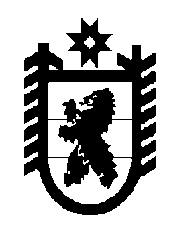 Республика Карелия Администрация Олонецкого национального муниципального районаП О С Т А Н О В Л Е Н И Еот мая 2022 года                                  № В соответствии с Федеральным законом от 4 декабря 2007 года № 329-ФЗ «О физической культуре и спорте в Российской Федерации», Федеральным законом от 27 июля 2010 года № 210-ФЗ «Об организации предоставления государственных и муниципальных услуг», постановлением Министерства спорта Российской Федерации от 20 февраля 2017 года № 108 «Об утверждении положения о Единой всероссийской спортивной классификации», Постановлением Правительства Республики Карелия от 15 февраля 2012 года № 50-П «О разработке и утверждении административных регламентов предоставления государственных услуг»,Администрация Олонецкого национального муниципального района постановляет:1. Утвердить Административный регламент по предоставлению муниципальной услуги «Присвоение спортивных разрядов».2.   Настоящее постановление подлежит размещению на официальном сайте администрации Олонецкого национального муниципального района.3.   Настоящее постановление вступает в силу после его официального опубликования.Глава администрации								В. Н. МурыйПриложение к постановлению АдминистрацииОлонецкого национального муниципального районаот 2022 № Административный регламентАдминистрации Олонецкого национального муниципального районапо предоставлению муниципальной услуги «Присвоение спортивных разрядов»Общие положенияПредмет регулирования административного регламентаНастоящий Административный регламент предоставления муниципальной услуги «Присвоение спортивных разрядов» регламентирует процедуру присвоения спортивных разрядов «второй спортивный разряд», «третий спортивный разряд» гражданам Российской Федерации по итогам выступлений на официальных спортивных соревнованиях или физкультурных мероприятиях, включенных в Единый календарный план межрегиональных, всероссийских и международных физкультурных мероприятий и спортивных мероприятий, а также в календарные планы официальных физкультурных мероприятий и спортивных мероприятий субъектов Российской Федерации, календарные планы физкультурных мероприятий и спортивных мероприятий муниципальных образований, проводимых в соответствии с правилами видов спорта (далее соответственно - Административный регламент, муниципальная услуга).Административный регламент разработан в целях повышения эффективности и качества вышеуказанной услуги. Административный регламент определяет сроки, последовательность действий (административных процедур) по предоставлению муниципальной услуги и стандарт ее предоставления.Круг заявителейЗаявителями на предоставление муниципальной услуги являются региональные спортивные федерации или спортивные федерации, зарегистрированные на территории Олонецкого национального муниципального района, в случае их отсутствия - физкультурно-спортивные организации, где спортсмен проходит спортивную подготовку (далее – Заявитель).Заявителями также могут являться представители лиц, указанных в пункте 3 Административного регламента, действующие на основании доверенности, оформленной в установленном законодательством порядке (далее – представитель Заявителя). Требования к порядку информирования о предоставлении государственной услугиИнформирование о предоставлении Администрацией Олонецкого национального муниципального района (далее – Администрация) муниципальной услуги осуществляется:3.1.1. непосредственно в здании Администрации с использованием средств наглядной информации и средств информирования с использованием информационно-коммуникационных технологий;3.1.2. в многофункциональном центре предоставления государственных и муниципальных услуг с использованием средств наглядной информации, в том числе информационных стендов и средств информирования с использованием информационно-коммуникационных технологий;3.1.3. посредством использования телефонной, почтовой связи, а также электронной почты;3.1.4. посредством размещения информации на официальном сайте Администрации в информационно-телекоммуникационной сети «Интернет» (далее - официальный сайт Администрации), в федеральной государственной информационной системе «Единый портал государственных и муниципальных услуг (функций)» www.gosuslugi.ru (далее - Единый портал).Информация о месте нахождения Администрации:Адрес: 186000, Республика Карелия, г. Олонец, улица Свирских Дивизий, дом 1.Прием документов для целей предоставления муниципальной услуги осуществляется по адресу: 186000, Республика Карелия, г. Олонец, улица Свирских Дивизий, дом 1.Телефон: 8(81436)4-11-07 E-mail: administr@onego.ruГрафик работы Администрации: понедельник - четверг с 08.00 час. до 17.00, перерыв на обед с 13.00  до 14.00, пятница с 08.00 до 16.45, перерыв на обед с 13.00  до 14.00 .Часы прима заявлений на предоставление муниципальной услуги Администрацией: понедельник - четверг с 08.00 час. до 17.00 час. перерыв на обед с 13.00 час  до 14.00 час., пятница с 08.00 до 16.45, перерыв на обед с 13.00 час  до 14.00 часНа Едином портале и Региональном портале государственных и муниципальных услуг (функций), официальном сайте размещается следующая информация:- исчерпывающий перечень документов, необходимых для предоставления муниципальной услуги, требования к оформлению указанных документов, а также перечень документов, которые заявитель вправе представить по собственной инициативе:- круг заявителей;- срок предоставления муниципальной услуги;- результаты предоставления муниципальной услуги, порядок представления документа, являющегося результатом предоставления муниципальной услуги;- размер муниципальной пошлины, взимаемой за предоставление муниципальной услуги;- исчерпывающий перечень оснований для приостановления или отказа в предоставлении муниципальной услуги;- о праве заявителя на досудебное (внесудебное) обжалование действий (бездействия) и решений, принятых (осуществляемых) в ходе предоставления муниципальной услуги;- формы заявлений (уведомлений, сообщений), используемые при предоставлении муниципальной услуги.Информация о порядке и сроках предоставления муниципальной услуги посредством Единого портала, Регионального портала государственных и муниципальных услуг (функций), а также на официальных сайтах предоставляется заявителю бесплатно.Доступ к информации о сроках и порядке предоставления услуги осуществляется без выполнения заявителем каких-либо требований, в том числе без использования программного обеспечения, установка которого на технические средства заявителя требует заключения лицензионного или иного соглашения с правообладателем программного обеспечения, предусматривающего взимание платы, регистрацию или авторизацию заявителя или предоставление им персональных данных.Стандарт предоставления муниципальной услугиНаименование муниципальной услуги.Наименование муниципальной услуги «Присвоение спортивных разрядов» (далее – муниципальная услуга»).Наименование органа, предоставляющего муниципальную услугу.Муниципальную услугу предоставляет отдел культуры, молодёжной политики, туризма и спорта Управления социального развития администрации Олонецкого национального муниципального района (далее - Отдел).Местонахождение: г. Олонец, улица Свирских Дивизий, дом 1, 2 этаж, кабинет 204. График работы: понедельник - четверг с 08.30 час. до 16.45 час. перерыв на обед с 13.00 час  до 14.00 час., пятница с 08.30 до 16.30, перерыв на обед с 13.00 час  до 14.00 часТелефон: 8(81436)4-11-07 E-mail: administr@onego.ruРезультат предоставления государственной услугиРезультатом предоставления муниципальной услуги является:- при обращении за присвоением спортивного разряда – решение о присвоении спортивного разряда или решение об отказе в предоставлении услуги «Присвоение спортивных разрядов», которые оформляются в соответствии с приложением № 1 и приложением № 2 к Административному регламенту соответственно;- при обращении за подтверждением спортивного разряда – решение о подтверждении спортивного разряда или решение об отказе в предоставлении услуги «Присвоение спортивных разрядов», которые оформляются в соответствии с приложением № 3 и приложением № 4 к Административному регламенту соответственно;- при обращении за лишением (восстановлением) спортивного разряда (спортивных разрядов) – решение о лишении (восстановлении) спортивного разряда или решение об отказе в предоставлении услуги «Присвоение спортивных разрядов», которые оформляются в соответствии с приложением 5 и приложением 6 к Административному регламенту соответственно.Сроки предоставления государственной услуги.Администрация направляет заявителю способом, указанным в заявлении:- при обращении за присвоением спортивного разряда – один из результатов предоставления государственной услуги, указанный в пункте 5.1 Административного регламента, в срок не более 2 месяцев с даты получения представления; - при обращении за подтверждением спортивного разряда – один из результатов предоставления государственной услуги, указанных в пункте 5.1 Административного регламента, в срок не более 2 месяцев с даты получения представления; - при обращении за лишением (восстановлением) спортивного разряда (спортивных разрядов) – один из результатов предоставления государственной услуги, указанных в пункте 5.1 Административного регламента, в срок не более 2 месяцев с даты получения представления.Копия постановления о присвоении спортивного разряда (спортивных разрядов) в течение 10 рабочих дней со дня его утверждения направляется Заявителю на адрес электронной почты, указанной Заявителем, или вручается лично под подпись, сканированный образ постановления в указанный срок размещается на официальном сайте Администрации. Копия решения об отказе в присвоении спортивного разряда (спортивных разрядов) в течение 5 рабочих дней со дня его принятия направляется Заявителю на адрес электронной почты, указанной Заявителем, с указанием, что документы, представленные Заявителем в бумажном виде, можно получить в Администрации, или вручается лично под подпись. Копия постановления  о подтверждении спортивного разряда (спортивных разрядов) в течение 10 рабочих дней со дня его утверждения направляется Заявителю на адрес электронной почты, указанной Заявителем, или вручается лично под подпись, сканированный образ постановления в указанный срок размещается на официальном сайте Администрации.Копия решения об отказе в подтверждении спортивного разряда (спортивных разрядов) в течение 5 рабочих дней со дня его принятия направляется Заявителю на адрес электронной почты, указанной Заявителем, с указанием, что документы, представленные Заявителем в бумажном виде, можно получить в Отделе лично, или вручается лично под подпись.Копия постановления о лишении (восстановлении) спортивного разряда (спортивных разрядов) в течение 5 рабочих дней со дня его утверждениянаправляется Заявителю на адрес электронной почты, указанной Заявителем, или вручается лично под подпись, сканированный образ постановления в указанный срок размещается на официальном сайте Администрации.Копия решения об отказе в лишении (восстановлении) спортивного разряда (спортивных разрядов) в течение 5 рабочих дней со дня его принятия направляется Заявителю на адрес электронной почты, указанной Заявителем, с указанием, что документы, представленные Заявителем в бумажном виде, можно получить в Отделе лично, или вручается лично под подпись.Срок возврата документов Заявителю в случае предоставления для присвоения спортивного разряда документов, не соответствующих требованиям, предусмотренным пунктом 6.3 Административного регламента, для лишения спортивного разряда – документов, не соответствующих требованиям, предусмотренным пунктом 6.5 Административного регламента, или лицом, не являющимся Заявителем в соответствии с пунктом 2.2 Административного регламента, для восстановления спортивного разряда – документов, не соответствующих пункту 11.5 Административного регламента, или лицом, не являющимся Заявителем в соответствии с пунктом 2.2 Административного регламента, составляет 10 рабочих дней с момента их представления.Решение о лишении (восстановлении) спортивного разряда или об отказе в лишении (восстановлении) спортивного разряда принимается Администрацией в течение 2 месяцев со дня получения заявления и документов Заявителя для лишения спортивного разряда.Максимальный срок ожидания в очереди при подаче запроса о предоставлении государственной услуги и при получении результата предоставления государственной услуги.Время ожидания в очереди при подаче документов, при получении консультации и получении результата предоставления муниципальной услуги Заявителями не должно превышать 15 минут.Срок и порядок регистрации запроса заявителя о предоставлении муниципальной услуги, в том числе в электронной форме.Срок регистрации полученных от Заявителя документов –  в день поступления заявления с комплектом документов в Администрацию.Правовые основания для предоставления муниципальной услугиПредоставление муниципальной услуги осуществляется в соответствии с:- Федеральным законом от 06.10.2003 N 131-ФЗ «Об общих принципах организации местного самоуправления в Российской Федерации»;- Федеральным законом от 27.07.2006 N 152-ФЗ «О персональных данных»;- Федеральным законом от 04.12.2007 N 329-ФЗ «О физической культуре и спорте в Российской Федерации»;- приказом Министерства спорта Российской Федерации от 20.02.2017 N 108 «Об утверждении положения о Единой всероссийской спортивной классификации»;- настоящим Административным регламентом.Перечень нормативных правовых актов, регулирующих предоставление муниципальной услуги (с указанием их реквизитов и источников официального опубликования), указанный в пункте 10.2 Административного регламента, размещается на официальном сайте Администрации в сети «Интернет», в Федеральном реестре и на Едином портале.Исчерпывающий перечень документов, необходимых в соответствии с нормативными правовыми актами для предоставления муниципальной услуги, которые находятся в распоряжении государственных органов, органов местного самоуправления и иных органов, участвующих в предоставлении муниципальных услуг.Перечень документов (сведений), необходимых в соответствии с нормативными правовыми актами для предоставления муниципальной услуги, которые находятся в распоряжении государственных органов и иных органов, участвующих в предоставлении государственных услуг: Сведения из Единого государственного реестра юридических лиц; Сведения о рождении ребёнка; Сведения о действительности паспорта гражданина Российской Федерации; Сведения о регистрационном учёте по месту жительства и месту пребывания.При предоставлении государственной услуги запрещается требовать от заявителя: - представления документов и информации или осуществления действий, представление или осуществление которых не предусмотрено нормативными правовыми актами, регулирующими отношения, возникающие в связи с предоставлением государственной услуги; - представления документов и информации, которые в соответствии с нормативными правовыми актами Российской Федерации и Республики Карелия находятся в распоряжении органов, предоставляющих муниципальную услугу, государственных органов и (или) подведомственных государственным органам организаций, участвующих в предоставлении государственных услуг, за исключением документов, указанных в части 6 статьи 7 Федерального закона № 210-ФЗ;- представления документов и информации, отсутствие и (или) недостоверность которых не указывались при первоначальном отказе в приеме документов, необходимых для предоставления муниципальной услуги, либо в предоставлении муниципальной услуги, за исключением следующих случаев: - изменение требований нормативных правовых актов, касающихся предоставления муниципальной услуги, после первоначальной подачи заявления о предоставлении муниципальной услуги; - наличие ошибок в заявлении о предоставлении муниципальной услуги и документах, поданных заявителем после первоначального отказа в приеме документов, необходимых для предоставления муниципальной услуги, либо в предоставлении муниципальной услуги и не включенных в представленный ранее комплект документов; - истечение срока действия документов или изменение информации после первоначального отказа в приеме документов, необходимых для предоставления муниципальной услуги, либо в предоставлении муниципальной услуги; - выявление документально подтвержденного факта (признаков) ошибочного или противоправного действия (бездействия) должностного лица Администрации, Отдела, служащего, работника многофункционального центра, работника организации, предусмотренной частью 1.1 статьи 16 Федерального закона № 210-ФЗ, при первоначальном отказе в приеме документов, необходимых для предоставления муниципальной услуги, либо в предоставлении муниципальной услуги, о чем в письменном виде за подписью главы Администрации, руководителя многофункционального центра при первоначальном отказе в приеме документов, необходимых для предоставления муниципальной услуги, либо руководителя организации, предусмотренной частью 1.1 статьи 16 Федерального закона № 210-ФЗ, уведомляется заявитель, а также приносятся извинения за доставленные неудобства.11. Исчерпывающий перечень документов и сведений, необходимых в соответствии с нормативными правовыми актами для предоставления муниципальной услуги и услуг, которые являются необходимыми и обязательными для предоставления муниципальной услуги, подлежащих представлению Заявителем, в том числе в электронной форме, порядок их представленияДля принятия решения о присвоении спортивного разряда необходимы следующие документы:- представление Заявителя;- копия протокола или выписка из протокола соревнования, подписанного председателем главной судейской коллегии соревнования (главным судьей), отражающего выполнение норм, требований и условий их выполнения;- копия справки о составе и квалификации судейской коллегии, подписанной председателем судейской коллегии (главным судьей) и лицом, уполномоченным организацией, проводящей соревнования (за исключением международных соревнований);- две фотографии размером 3х4 см;- копия документа, удостоверяющего принадлежность спортсмена к физкультурно-спортивной организации, организации, осуществляющей спортивную подготовку, или образовательной организации (в случае приостановления действия государственной (муниципальной) аккредитации областной спортивной федерации);- копии второй и третьей страниц паспорта гражданина Российской Федерации, а также копии страниц, содержащих сведения о месте жительства, а при его отсутствии – копии страниц паспорта гражданина Российской Федерации, удостоверяющего личность гражданина Российской Федерации за пределами территории Российской Федерации, содержащих сведения о фамилии, имени, отчестве (при наличии), органе, выдавшем документ, дате окончания срока действия документа (для присвоения спортивного разряда лицу, достигшему 14 лет). Для присвоения спортивного разряда военнослужащему, проходящему военную службу по призыву, вместо указанных копий страниц паспорта гражданина Российской Федерации может быть представлена копия военного билета;- копия свидетельства о рождении (для присвоения спортивного разряда лицу, не достигшему 14 лет);- копия положения (регламента) о физкультурном мероприятии
и (или) спортивном соревновании по военно-прикладным и служебно-прикладным видам спорта, на котором спортсмен выполнил нормы, требования и условия 
их выполнения для присвоения спортивного разряда (для военно-прикладных 
и служебно-прикладных видов спорта);- копия документа (справка, протокол), подписанного председателем главной судейской коллегии соревнования (главным судьей), содержащего сведения о количестве стран (для международных соревнований) или субъектов Российской Федерации (для всероссийских и межрегиональных соревнований), принявших участие в соответствующем соревновании.В случае если с представлением о присвоении спортивного разряда обращается представитель Заявителя, дополнительно предоставляется доверенность от имени юридического лица за подписью его руководителя или иного лица, уполномоченного на это в соответствии с законом и учредительными документами, подтверждающая полномочия представителя.Для принятия решения о подтверждении спортивного разряда необходимы следующие документы:- ходатайство о подтверждении спортивного разряда;- копия протокола или выписка из протокола соревнования, подписанного председателем главной судейской коллегии соревнования (главным судьей), отражающего выполнение норм, требований и условий их выполнения; - копия справки о составе и квалификации судейской коллегии, подписанной председателем судейской коллегии (главным судьей) и лицом, уполномоченным организацией, проводящей соревнования (за исключением международных соревнований).В случае если с ходатайством о подтверждении спортивного разряда обращается представитель Заявителя, дополнительно предоставляется доверенность от имени юридического лица за подписью его руководителя или иного лица, уполномоченного на это в соответствии с законом и учредительными документами, подтверждающая полномочия представителя. Для принятия решения о лишении спортивного разряда необходимы следующие документы:- заявление о лишении спортивного разряда, содержащее:- фамилию, имя, отчество (при наличии), дату рождения спортсмена, в отношении которого подано заявление о лишении спортивного разряда;- дату и номер постановления о присвоении спортивного разряда;- сведения, подтверждающие основания для лишения спортивного разряда;- документы, подтверждающие основания для лишения спортивного разряда.11.4. Основанием для лишения спортивного разряда является:- выявление недостоверных сведений в документах для присвоения спортивного разряда;- спортивная дисквалификация спортсмена за нарушение правил вида спорта, положений (регламентов) спортивных соревнований, антидопинговых правил, норм и требований, утвержденных международными спортивными организациями, общероссийскими спортивными федерациями, профессиональными спортивными лигами, иными организаторами спортивных соревнований, а также за нарушения запрета на участие в азартных играх в букмекерских конторах и тотализаторах путем заключения пари на соревнования по виду или видам спорта, по которым спортсмен участвует в соответствующих соревнованиях, решение о которой было принято после завершения соревнований, по итогам которых спортсмену был присвоен спортивный разряд.В случае если с заявлением о лишении спортивного разряда обращается представитель Заявителя, дополнительно предоставляется доверенность от имени юридического лица за подписью его руководителя или иного лица, уполномоченного на это в соответствии с законом и учредительными документами, подтверждающая полномочия представителя. Для принятия решения о восстановлении спортивного разряда необходимы следующие документы:- заявление о восстановлении спортивного разряда, содержащее:фамилию, имя, отчество (при наличии), дату рождения спортсмена, в отношении которого подано заявление о восстановлении спортивного разряда;дату и номер постановления о лишении спортивного разряда;сведения, подтверждающие основание для восстановления спортивного разряда;документы, подтверждающие основание для восстановления спортивного разряда.Основанием для восстановления спортивного разряда является окончание срока действия спортивной дисквалификации спортсмена.В случае если с заявлением о восстановлении спортивного разряда обращается представитель Заявителя - юридического лица, дополнительно предоставляется доверенность от имени юридического лица за подписью его руководителя или иного лица, уполномоченного на это в соответствии с законом и учредительными документами, подтверждающая полномочия представителя.В случае если с заявлением о восстановлении спортивного разряда обращается представитель Заявителя - физического лица, дополнительно предоставляется нотариально удостоверенная доверенность, либо доверенность, приравненная в соответствии со статьей 185.1 Гражданского кодекса Российской Федерации к нотариально удостоверенной доверенности, подтверждающая полномочия представителя.Обязанность по предоставлению документов, указанных в пунктах 11.1-11.5 Административного регламента, возложена на Заявителя.При предоставлении государственной услуги Администрация и Отдел не вправе требовать от Заявителя:- осуществления действий, в том числе согласований, необходимых для получения муниципальной услуги и связанных с обращением в иные государственные органы, органы местного самоуправления, организации, за исключением получения услуг и получения документов и информации, предоставляемых в результате предоставления таких услуг, включенных в перечень услуг, которые являются необходимыми и обязательными для предоставления государственных услуг исполнительными органами власти субъекта Российской Федерации, утвержденный высшим органом исполнительной власти субъекта Российской Федерации;- предоставления на бумажном носителе документов и информации, электронные образы которых ранее были заверены в соответствии с пунктом 7.2 части 1 статьи 16 Федерального закона № 210-ФЗ, за исключением случаев, если нанесение отметок на такие документы либо их изъятие является необходимым условием предоставления государственной услуги, и иных случаев, установленных федеральными законами.При направлении заявления посредством Единого портала сведения из документа, удостоверяющего личность заявителя или его представителя, проверяются при подтверждении учетной записи в Единой системе идентификации и аутентификации (далее – ЕСИА).В случае, если документ, подтверждающий полномочия заявителя, выдан юридическим лицом, он должен быть подписан усиленной квалифицированной электронной подписью уполномоченного лица, выдавшего документ.В случае, если документ, подтверждающий полномочия заявителя, выдан индивидуальным предпринимателем, он должен быть подписан усиленной квалифицированной электронной подписью индивидуального предпринимателя.В случае, если документ, подтверждающий полномочия заявителя, выдан нотариусом, он должен быть подписан усиленной квалифицированной электронной подписью нотариуса, в иных случаях должен быть подписан простой электронной подписью.Заявления и прилагаемые документы, указанные в пунктах 11.1-11.5 Административного регламента, направляются (подаются) в Администрацию в электронной форме путем заполнения соответствующей формы запроса через личный кабинет на Едином портале.Перечень оснований для отказа в приеме документов, для приостановления и (или) отказа в предоставлении муниципальной услугиОснованиями для отказа в приеме к рассмотрению документов, необходимых для предоставления муниципальной услуги, являются:- заявление о предоставлении услуги подано в орган государственной власти или организацию, в полномочия которых не входит предоставление муниципальной услуги;- некорректное заполнение обязательных полей в форме заявления о предоставлении муниципальной услуги на Едином портале (недостоверное, неправильное либо неполное заполнение);- представление неполного комплекта документов, необходимого для предоставления муниципальной услуги;- представленные документы, необходимые для предоставления услуги, утратили силу;- представленные документы имеют подчистки и исправления текста, не заверенные в порядке, установленном законодательством Российской Федерации;- документы содержат повреждения, наличие которых не позволяет в полном объеме использовать информацию и сведения, содержащиеся в документах для предоставления муниципальной услуги;- представленные документы нечитаемы;- представленные электронные образы документов не позволяют в полном объеме прочитать текст документа и (или) распознать реквизиты документа;- подача запроса о предоставлении муниципальной услуги и документов, необходимых для предоставления муниципальной услуги, в электронной форме с нарушением установленных требований;- несоблюдение установленных статьей 11 Федерального закона от 6 апреля 2011 года № 63-ФЗ «Об электронной подписи» условий признания действительности усиленной квалифицированной электронной подписи. Решение об отказе в приеме документов, необходимых для предоставления муниципальной услуги, по форме, приведенной в приложении 7 к Административному регламенту, направляется в личный кабинет Заявителя на Единый портал не позднее недели со дня, следующего за днем подачи заявления.  Отказ в приеме документов, необходимых для предоставления муниципальной услуги, не препятствует повторному обращению Заявителя за предоставлением муниципальной услуги. Основанием для отказа в присвоении спортивного разряда является:- несоответствие результата спортсмена, указанного в документах для присвоения спортивного разряда, утвержденным Министерством спорта Российской Федерации нормам, требованиям и условиям их выполнения;- спортивная дисквалификация спортсмена;- нарушение условий допуска к соревнованиям и (или) физкультурным мероприятиям, установленного положениями (регламентами) о таких соревнованиях и (или) физкультурных мероприятиях, утверждаемых их организаторами;- наличие решения соответствующей антидопинговой организации о нарушении спортсменом антидопинговых правил, принятого по результатам допинг-контроля, проведенного в рамках соревнований, на которых спортсмен выполнил норму, требования и условия их выполнения. Основанием для отказа в подтверждении спортивного разряда является:- несоответствие результата спортсмена, указанного в ходатайстве на подтверждение спортивного разряда, утвержденным Министерством спорта Российской Федерации нормам, требованиям и условиям их выполнения;- спортивная дисквалификация спортсмена, произошедшая до или в день проведения соревнования, на котором спортсмен подтвердил спортивный разряд;- нарушение условий допуска к соревнованиям и (или) физкультурным мероприятиям, установленного положениями (регламентами) о таких соревнованиях и (или) физкультурных мероприятиях, утверждаемых их организаторами. Основанием для отказа в лишении спортивного разряда является:- несоответствие представленных сведений основаниям для лишения спортивного разряда, предусмотренным пунктом 11.4 Административного регламента;- наличие решения Администрации по заявлению о лишении спортивного разряда, поданному Заявителем ранее по тем же основаниям. Основанием для отказа в восстановлении спортивного разряда является:- несоответствие представленных сведений основанию для восстановления спортивного разряда, предусмотренному пунктом 11.6 Административного регламента;- наличие решения Администрации по заявлению о восстановлении спортивного разряда, поданному ранее по тем же основаниям Заявителем или спортсменом. Оснований для приостановления предоставления муниципальной услуги не предусмотрено.Основанием для возврата документов, представленных для присвоения спортивного разряда, является подача Заявителем документов, не соответствующих требованиям, предусмотренным пунктом 11.1 Административного регламента. Основанием для возврата документов, представленных для лишения спортивного разряда, является:- подача Заявителем документов, не соответствующих требованиям, предусмотренным пунктом 11.3 Административного регламента;- подача документов лицом, не являющимся Заявителем в соответствии с пунктом 2.2 Административного регламента.Основанием для возврата документов, представленных для восстановления спортивного разряда, является:- подача Заявителем документов, не соответствующих требованиям, предусмотренным пунктом 11.5 Административного регламента;- подача документов лицом, не являющимся Заявителем в соответствии с пунктом 2.2 Административного регламента.Основанием для отказа в предоставлении муниципальной услуги является:- запрос подан с нарушением сроков обращения, установленных постановлением Министерства спорта Российской Федерации от 20.02.2017 N 108 «Об утверждении положения о Единой всероссийской спортивной классификации».- документы (сведения), представленные заявителем, противоречат документам (сведениям), полученным в рамках межведомственного взаимодействия.Размер платы, взимаемой с Заявителя при предоставлении муниципальной услуги, и способы ее взимания Предоставление муниципальной услуги осуществляется безвозмездно.Требования к местам предоставления муниципальной услуги Прием Заявителей осуществляется в кабинете на рабочем месте должностного лица, ответственного за предоставление муниципальной услуги. Кабинет, в котором осуществляется прием,  должен быть оборудован информационной табличкой (вывеской) с указанием номера помещения и фамилии, имени, отчества должностного лица, ведущего прием. Место для приема посетителя должно быть снабжено стулом, иметь место для письма и раскладки документов. В целях обеспечения конфиденциальности сведений о Заявителе – одним должностным лицом одновременно ведется прием только одного посетителя. Одновременное консультирование и (или) прием двух и более посетителей не допускаются, за исключением случая, когда Заявителем является инвалид по слуху, которого сопровождает переводчик русского жестового языка. Помещения Администрации и Отдела должны соответствовать санитарно – эпидемиологическим правилам и нормативам. Места для ожидания должны соответствовать оптимальным условиям для работы должностных лиц, осуществляющих прием и консультирование граждан. Присутственные места предоставления услуги должны иметь туалет со свободным доступом к нему Заявителей.Показатели доступности и качества предоставления муниципальной услугиПоказатели доступности и качества предоставления муниципальной услуги и их значения приведены в приложении № 10.Прочие требования к предоставлению муниципальной услуги. Бланки документов Заявитель может получить в электронном виде на Едином портале. Состав действий, которые Заявитель вправе совершить в электронной форме при получении муниципальной услуги с использованием Единого портала:- получение информации о порядке и сроках предоставления услуги;- направление заявления и документов, необходимых для предоставления муниципальной услуги;- досудебное (внесудебное) обжалование решений и действий (бездействия) Администрации, его должностных лиц и государственных гражданских служащих, Отдела и должностных лиц, ответственных за предоставление муниципальной услуги. Заявителям предоставляется возможность предварительной записи на представление необходимых для предоставления муниципальной услуги документов. Предварительная запись может осуществляться следующими способами по выбору Заявителя:- при личном обращении Заявителя в Отдел;- по телефону Отдела, указанному на официальном сайте Администрации;- посредством Единого портала. При осуществлении записи Заявитель сообщает следующие данные:- наименование юридического лица (фамилия, имя, отчество (при наличии) физического лица);- номер телефона для контакта;- адрес электронной почты (по желанию);- желаемые дату и время представления необходимых для предоставления государственной (муниципальной) услуги документов. В случае несоответствия сведений, которые сообщил Заявитель при записи, документам, представленным Заявителем при личном приеме, предварительная запись аннулируется. Запись Заявителей на определенную дату заканчивается за сутки до наступления этой даты. При осуществлении записи Заявитель в обязательном порядке информируется о том, что предварительная запись аннулируется в случае его неявки по истечении 5 минут с назначенного времени приема. Заявитель в любое время вправе отказаться от записи.При отсутствии Заявителей, обратившихся по записи, осуществляется прием Заявителей, обратившихся в порядке очереди.Иные требования, в том числе учитывающие особенности предоставления муниципальной услуги в многофункциональных центрах, особенности предоставления муниципальной услуги по экстерриториальному принципу и особенности предоставления муниципальной услуги в электронной форме.Предоставление муниципальной услуги по экстерриториальному принципу осуществляется в части обеспечения возможности подачи заявлений посредством Единого портала и получения результата муниципальной услуги в многофункциональном центре.Заявителям обеспечивается возможность представления заявления и прилагаемых документов в форме электронных документов посредством Единого портала.В этом случае заявитель или его представитель авторизуется на Едином портале  посредством подтвержденной учетной записи в ЕСИА, заполняет заявление о предоставлении муниципальной услуги с использованием интерактивной формы в электронном виде.Заполненное заявление о предоставлении муниципальной услуги отправляется Заявителем вместе с прикрепленными электронными образами документов, необходимыми для предоставления муниципальной услуги, в Администрацию. При авторизации в ЕСИА заявление о предоставлении муниципальной услуги считается подписанным простой электронной подписью Заявителя или представителя, уполномоченного на подписание заявления.Результаты предоставления муниципальной услуги, указанные в пункте 5.1 Административного регламента, направляются заявителю, представителю в личный кабинет на Единый портал в форме электронного документа, подписанного усиленной квалифицированной электронной подписью уполномоченного должностного лица Уполномоченного органа.В случае направления заявления посредством Единого портала результат предоставления муниципальной услуги также может быть выдан Заявителю на бумажном носителе в многофункциональном центре в порядке, предусмотренном настоящим Административным регламентом.Вместе с результатом предоставления услуги заявителю в личный кабинет на Единый порталнаправляется уведомление о возможности получения результата предоставления услуги на бумажном носителе в органе, ответственном за предоставление услуги, или в многофункциональном центре. В уведомлении орган, ответственный за предоставление услуги, указывает время, доступное для получения результата предоставления услуги в многофункциональном центре, с указанием адреса. Результат предоставления услуги в электронном виде записывается в юридически значимый электронный реестр решений о присвоенных и подтвержденных спортивных разрядах. Результатом предоставления услуги в электронном виде будет являться юридически значимая выписка из реестра присвоенных спортивных разрядов, содержащая сведения о присвоенных и подтвержденных спортивных разрядах. Межведомственное информационное взаимодействие осуществляется в электронной форме в автоматическом режиме. Автоматическое направление межведомственных запросов должно осуществляться в течение 1 минуты с момента возникновения обстоятельств, предполагающих информационное взаимодействие, обработка ответов на межведомственные запросы должна производиться в течение 1 часа с момента поступления такого запроса.Перечень необходимых для предоставления услуги межведомственных запросов определяется после прохождения заявителем экспертной системы. Электронные документы представляются в следующих форматах:- xml- для формализованных документов;- doc, docx, odt- для документов с текстовым содержанием, не включающим формулы (за исключением документов, указанных в подпункте "в" настоящего пункта);- xls, xlsx, ods- для документов, содержащих расчеты;- pdf, jpg, jpeg- для документов с текстовым содержанием, в том числе включающих формулы и (или) графические изображения (за исключением документов, указанных в подпункте "в" настоящего пункта), а также документов с графическим содержанием.Допускается формирование электронного документа путем сканирования непосредственно с оригинала документа (использование копий не допускается), которое осуществляется с сохранением ориентации оригинала документа в разрешении 300 - 500 dpi (масштаб 1:1) с использованием следующих режимов:- «черно-белый» (при отсутствии в документе графических изображений и (или) цветного текста);- «оттенки серого» (при наличии в документе графических изображений, отличных от цветного графического изображения);- «цветной» или «режим полной цветопередачи» (при наличии в документе цветных графических изображений либо цветного текста);- сохранением всех аутентичных признаков подлинности, а именно: графической подписи лица, печати, углового штампа бланка;- количество файлов должно соответствовать количеству документов, каждый из которых содержит текстовую и (или) графическую информацию. Электронные документы должны обеспечивать:- возможность идентифицировать документ и количество листов в документе;- для документов, содержащих структурированные по частям, главам, разделам (подразделам), данные и закладки, обеспечивающие переходы по оглавлению и (или) к содержащимся в тексте рисункам и таблицам.Документы, подлежащие представлению в форматах xls, xlsx или ods, формируются в виде отдельного электронного документа.Административные процедуры18. Общие положения18.1. Предоставление муниципальной услуги включает в себя следующие административные процедуры:- прием и рассмотрение документов для присвоения спортивного разряда;- принятие решения о присвоении спортивного разряда или об отказе в присвоении спортивного разряда;- оформление зачетной классификационной книжки, внесение в неё записи, выдача зачетной классификационной книжки или внесение записи в имеющуюся зачетную квалификационную книжку, выдача нагрудного значка соответствующего спортивного разряда;- подтверждение спортивного разряда;- лишение спортивного разряда;- восстановление спортивного разряда.18.2. Административной процедурой, непосредственно не связанной с предоставлением муниципальной услуги, является исправление допущенных опечаток и ошибок в выданных в результате предоставления муниципальной услуги документах.19. Прием и рассмотрение документов для присвоения спортивного разряда19.1. Основанием для начала исполнения административной процедуры является поступление в Администрацию документов, указанных в пунктах 11.1 – 11.3 Административного регламента. Прием и рассмотрение документов для предоставления муниципальной услуги при личном приеме19.2. Должностное лицо Отдела, ответственное за предоставление муниципальной услуги, при личном обращении Заявителя в течение 15 минут: - устанавливает личность Заявителя путем проверки документа, удостоверяющего личность, проверяет полномочия представителя;- проверяет наличие всех необходимых документов, указанных в пунктах 11.1 – 11.3 Административного регламента, и их надлежащее оформление, при необходимости заверяет копии представленных документов, оригиналы указанных документов возвращает Заявителю;- проверяет правильность заполнения представления и соответствие изложенных в нем сведений представленным документам;- в случае отсутствия заполненного представления предлагает Заявителю заполнить представление по соответствующей форме или при необходимости оказывает помощь в заполнении представления, проверяет точность заполнения представления;- изготавливает копию Заявления, проставляет на ней дату приема, свои фамилию, инициалы, подпись и передает ее Заявителю;- передает принятые представление и документы лицу, ответственному за делопроизводство (далее – Ответственный за делопроизводство), для регистрации представления в Системе электронного документооборота (далее – СЭД).19.3. Ответственный за делопроизводство не позднее следующего дня после получения от лица, ответственного за предоставление государственной услуги, Заявления с приложенными документами:- регистрирует Заявление в СЭД, проставляя в правом нижнем углу представления регистрационный штамп с указанием присвоенного представлению порядкового регистрационного номера и даты;- передает Заявление и документы лицу, ответственному за предоставление муниципальной услуги.Прием и рассмотрение документов для предоставления муниципальной услуги, поступивших по почте19.4. В день поступления представления и приложенных к нему документов Ответственный за делопроизводство:- регистрирует представление в СЭД, проставляя в правом нижнем углу представления регистрационный штамп с указанием присвоенного представлению порядкового регистрационного номера и даты; - передает представление и документы должностному лицу, ответственному за предоставление муниципальной услуги.Рассмотрение документов для предоставления муниципальной услуги19.5. Должностное лицо Администрации, ответственное за предоставление государственной услуги, в течение 8 рабочих дней со дня получения представления и документов от Ответственного за делопроизводство:- проверяет правильность заполнения представления и соответствие изложенных в нем сведений представленным документам;- проверяет наличие всех необходимых документов, указанных в пунктах 11.1 – 11.3 Административного регламента, и их надлежащее оформление, по итогам проверки:в случае отсутствия основания для возврата документов, указанного в пункте 12.1 Административного регламента, выполняет административные действия, указанные в пункте 19.8 Административного регламента;в случае наличия основания для возврата документов, указанного в пункте 11.1 – 11.3 Административного регламента, подготавливает проект уведомления о возврате документов для присвоения спортивного разряда (спортивных разрядов) и передает его с приложением документов, представленных Заявителем, на подпись главе администрации.В случае, если документы приняты на личном приеме, административные действия, указанные в абзацах 2 и 3 настоящего пункта, не выполняются.19.6. Глава администрации в течение 3 рабочих дней дня со дня получения от должностного лица, ответственного за предоставление государственной услуги, проекта уведомления о возврате документов c документами подписывает уведомление и передает его с документами Ответственному за делопроизводство.19.7. Ответственный за делопроизводство в течение 3 рабочих дней со дня получения от главы администрации подписанного уведомления о возврате документов регистрирует его в СЭД и направляет с приложением документов Заявителю заказным письмом с уведомлением о вручении или вручает лично Заявителю. 19.7. Должностное лицо администрации, ответственное за предоставление государственной услуги, в течение 21 рабочего дня проверяет:- соответствие результата спортсмена, указанного в представленных Заявителем документах, утвержденным Министерством спорта Российской Федерации нормам, требованиям и условиям их выполнения;- наличие спортивной дисквалификации спортсмена;- наличие нарушений условий допуска к соревнованиям и (или) физкультурным мероприятиям, установленного положениями (регламентами) о таких соревнованиях и (или) физкультурных мероприятиях, утверждаемых их организаторами;- наличие решения соответствующей антидопинговой организации о нарушении спортсменом антидопинговых правил, принятого по результатам допинг-контроля, проведенного в рамках соревнований на котором спортсмен выполнил норму, требования и условия их выполнения.20. Принятие решения о присвоении спортивного разряда или об отказе в присвоении спортивного разряда20.1. Основанием для начала исполнения административной процедуры является завершение должностным лицом администрации, ответственным за предоставление государственной услуги, действий, указанных в подпункте «а» пункта 20.4 Административного регламента.20.2. Должностное лицо Администрации, ответственное за предоставление государственной услуги, в течение 3 рабочих дней со дня окончания проверки поступивших документов выполняет одно из следующих административных действий:- подготавливает проект постановления о присвоении спортивного разряда (спортивных разрядов) в случае, если не установлено оснований для отказа в предоставлении государственной услуги, указанных в пункте 12.4 Административного регламента, и передает его с документами, представленными Заявителем, главе администрации; - подготавливает проект постановления об отказе в присвоении спортивного разряда (спортивных разрядов) в случае, если установлены основания для отказа, указанные в пункте 12.4 Административного регламента, и передает указанный проект с документами, представленными Заявителем, главе администрации.20.3. Глава администрации в течение 3 рабочих дней со дня получения от должностного лица Администрации, ответственного за предоставление государственной (муниципальной) услуги, проекта постановления о присвоении спортивного разряда (спортивных разрядов) (решения об отказе в присвоении спортивного разряда) (спортивных разрядов) с приложением документов, представленных Заявителем, рассматривает указанные документы, подписывает проект постановления (решения) и передает его с документами, представленными Заявителем, должностному лицу Администрации, ответственному за предоставление государственной услуги.20.4. Должностное лицо Администрации, ответственное за предоставление государственной услуги:- в случае регистрации постановления о присвоении спортивного разряда (спортивных разрядов) в течение 10 рабочих дней:	копию постановления размещает на официальном сайте Администрации;подшивает подлинник и документы, представленные Заявителем – в папку документов по присвоению спортивных разрядов;- в случае регистрации решения об отказе в присвоении спортивного разряда (спортивных разрядов) в течение 10 рабочих дней:изготавливает копии решения и представленных Заявителем документов;подшивает подлинник решения и копии документов, представленных Заявителем – в папку документов по присвоению спортивных разрядов;передает копию решения с документами, представленными Заявителем, Ответственному за делопроизводство.20.5. Ответственный за делопроизводство в течение 5 рабочих дней направляет копию постановления, а в случае получения решения об отказе в присвоении спортивного разряда (спортивных разрядов) также и документы, представленные Заявителем в бумажном виде, Заявителю по почте заказным письмом с уведомлением о вручении или вручает Заявителю лично.21. Оформление зачетной классификационной книжки, внесение в неё записи, выдача зачетной классификационной книжки, выдача нагрудного значка соответствующего спортивного разряда20.1. Основанием для начала исполнения административной процедуры является завершение должностным лицом, ответственным за предоставление государственной услуги, действий, указанных в подпункте «а» пункта 85 Административного регламента.20.2. Должностное лицо Администрации, ответственное за предоставление государственной услуги, в день обращения Заявителя: - оформляет зачетную классификационную книжку спортсмена (при первом присвоении спортивного разряда); - вносит в зачетную классификационную книжку запись о присвоении спортивного разряда;- регистрирует факт выдачи нагрудного значка, а также зачетной классификационной книжки (при первом присвоении спортивного разряда) в Журнале регистрации выдачи нагрудных значков и зачетных классификационных книжек (далее - Журнал), где указывает:порядковый номер записи;фамилию и инициалы лица, получившего нагрудный значок и зачетную классификационную книжку (нагрудный значок);реквизиты постановления о присвоении спортивного разряда (спортивных разрядов);количество выданных зачетных классификационных книжек (при необходимости);количество выданных нагрудных значков соответствующих спортивных разрядов (отдельно первого спортивного разряда и спортивного разряда кандидат в мастера спорта);информацию о личном получении Заявителем нагрудного значка и зачетной классификационной книжки (нагрудного значка) или получении по доверенности;дату выдачи нагрудного значка и зачетной классификационной книжки (нагрудного значка);фамилию и инициалы должностного лица, выдавшего нагрудный значок и зачетную классификационную книжку (нагрудный значок).выдает Заявителю нагрудные значки и зачетные классификационные книжки (нагрудные значки) в необходимом количестве под подпись в Журнале;ставит в Журнале свою подпись.21.3. Спортсмен (законный представитель несовершеннолетнего лица, являющегося спортсменом) может получить зачетную классификационную книжку и нагрудный значок в порядке, предусмотренном пунктом 20.3 Административного регламента, самостоятельно обратившись в Администрацию.22. Подтверждение спортивного разряда22.1. Основанием для начала исполнения административной процедуры является поступление в Администрацию документов, указанных в пункте 11.2 Административного регламента.Прием, проверка комплектности и оформления документов для предоставления муниципальной услуги при личном приеме22.2. Должностное лицо Администрации, ответственное за предоставление муниципальной услуги, при личном обращении Заявителя в течение 15 минут:- устанавливает личность Заявителя путем проверки документа, удостоверяющего личность, проверяет полномочия представителя;- проверяет наличие всех необходимых документов, указанных в пункте 11.2 Административного регламента, и их надлежащее оформление, при необходимости заверяет копии представленных документов, оригиналы указанных документов возвращает Заявителю;- проверяет правильность заполнения ходатайства о подтверждении спортивного разряда и соответствие указанных в нем сведений представленным документам;- в случае отсутствия заполненного ходатайства предлагает Заявителю заполнить ходатайство по соответствующей форме или при необходимости оказывает помощь в заполнении ходатайства, проверяет точность заполнения ходатайства; - изготавливает копию ходатайства, проставляет на ней дату приема, свои фамилию, инициалы, подпись и передает её Заявителю;- передает принятые ходатайство и документы Ответственному за делопроизводство для регистрации ходатайства в СЭД.22.3. Ответственный за делопроизводство не позднее следующего рабочего дня после получения от лица, ответственного за предоставление муниципальной услуги, ходатайства с приложенными документами:- регистрирует ходатайство в СЭД, проставляя в правом нижнем углу ходатайства регистрационный штамп с указанием присвоенного ходатайству порядкового регистрационного номера и даты;- передает ходатайство и документы лицу, ответственному за предоставление муниципальной услуги.Прием документов для предоставления государственной услуги, поступивших по почте22.4. В день поступления ходатайства и приложенных к нему документов Ответственный за делопроизводство:- регистрирует ходатайство в СЭД, проставляя в правом нижнем углу ходатайства регистрационный штамп с указанием присвоенного ходатайству порядкового регистрационного номера и даты;- передает ходатайство и документы должностному лицу, ответственному за предоставление муниципальной услуги.Рассмотрение документов для предоставления муниципальной услуги22.5. Должностное лицо Администрации, ответственное за предоставление муниципальной услуги, в течение 10 рабочих дней со дня получения ходатайства и документов от Ответственного за делопроизводство проверяет:- правильность заполнения ходатайства и соответствие изложенных в нем сведений представленным документам;- наличие всех необходимых документов, указанных в пункте 11.2 Административного регламента, и их надлежащее оформление;- соответствие результата спортсмена, указанного в представленных Заявителем документах, утвержденным Министерством спорта Российской Федерации нормам, требованиям и условиям их выполнения;- наличие спортивной дисквалификации спортсмена, произошедшей до или в день проведения соревнования, на котором спортсмен подтвердил спортивный разряд;- наличие нарушений условий допуска к соревнованиям и (или) физкультурным мероприятиям, установленного положениями (регламентами) о таких соревнованиях и (или) физкультурных мероприятиях, утверждаемых их организаторами.В случае если документы приняты на личном приеме, административные действия, указанные в абзацах 2 и 3 настоящего пункта, не выполняются.22.6. Должностное лицо Администрации, ответственное за предоставление государственной (муниципальной) услуги, в течение 2 рабочих дней со дня окончания проверки поступивших документов выполняет одно из следующих административных действий: - подготавливает проект постановления о подтверждении спортивного разряда (спортивных разрядов) в случае если не установлено оснований для отказа в предоставлении государственной услуги, указанных в пункте 12.5 Административного регламента, и передает его с документами, представленными Заявителем, главе Администрации; - подготавливает проект решения об отказе в подтверждении спортивного разряда (спортивных разрядов) в случае, если установлены основания для отказа, указанные в пункте 12.5 Административного регламента, и передает указанный проект с документами, представленными Заявителем, руководителю Уполномоченного органа.22.7. Глава Администрации в течение 2 рабочих дней дня со дня получения от должностного лица Администрации, ответственного за предоставление муниципальной услуги, проекта постановления о подтверждении спортивного разряда (спортивных разрядов) (решения об отказе в подтверждении спортивного разряда (спортивных разрядов) с приложением документов, представленных Заявителем, рассматривает указанные документы, подписывает проект постановления (решение) и передает его с документами, представленными Заявителем, должностному лицу Администрации, ответственному за предоставление услуги.22.8. Должностное лицо Администрации, ответственное за предоставление муниципальной услуги, в течение 3 рабочих дней со дня регистрации постановления о подтверждении спортивного разряда (спортивных разрядов) или решения об отказе в подтверждении спортивного разряда (спортивных разрядов):- подшивает подлинник постановления и документы, представленные Заявителем – в папку документов по подтверждению спортивных разрядов;22.9. Ответственный за делопроизводство в течение 2 рабочих дней направляет копию постановления (решения) Заявителю по почте заказным письмом с уведомлением о вручении или вручает Заявителю лично.22.10. Спортсмен (законный представитель несовершеннолетнего лица, являющегося спортсменом) может самостоятельно обратиться в Администрацию для внесения записи в зачетную классификационную книжку.24 . Лишение спортивного разряда24.1. Основанием для начала исполнения административной процедуры является:- поступление в Администрацию документов, указанных в пункте 11.3 Административного регламента;- выявление должностным лицом, ответственным за предоставление муниципальной услуги, обстоятельств, являющихся в соответствии с пунктом 11.3 Административного регламента основаниями для лишения спортивного разряда.Прием, проверка комплектности и оформления документов для предоставления муниципальной услуги при личном приеме24.2. Должностное лицо Администрации, ответственное за предоставление государственной (муниципальной) услуги, при личном обращении Заявителя в течение 15 минут:- устанавливает личность Заявителя путем проверки документа, удостоверяющего личность, проверяет полномочия представителя;- проверяет наличие всех необходимых документов, указанных в пункте 11.3 Административного регламента, и их надлежащее оформление, при необходимости заверяет копии представленных документов, оригиналы указанных документов возвращает Заявителю;- проверяет правильность заполнения заявления о лишении спортивного разряда и соответствие указанных в нем сведений представленным документам;- в случае отсутствия заполненного заявления предлагает Заявителю заполнить заявление в соответствии с требованиями, установленными пунктом 11.3 Административного регламента, или при необходимости оказывает помощь в заполнении заявления, проверяет точность заполнения заявления; - изготавливает копию заявления, проставляет на ней дату приема, свои фамилию, инициалы, подпись и передает её Заявителю;- передает принятые заявление и документы Ответственному за делопроизводство для регистрации заявления в СЭД.24.3. Ответственный за делопроизводство не позднее следующего рабочего дня после получения от лица, ответственного за предоставление муниципальной услуги, заявления с приложенными документами:- регистрирует заявление в СЭД, проставляя в правом нижнем углу заявления регистрационный штамп с указанием присвоенного заявлению порядкового регистрационного номера и даты;- передает заявление и документы лицу, ответственному за предоставление муниципальной услуги.Прием документов для предоставления муниципальной услуги, поступивших по почте24.4. Не позднее следующего рабочего дня после поступления заявления и приложенных к нему документов Ответственный за делопроизводство:- регистрирует заявление в СЭД, проставляя в правом нижнем углу заявления регистрационный штамп с указанием присвоенного заявлению порядкового регистрационного номера и даты;- передает заявление и документы должностному лицу, ответственному за предоставление государственной услуги.Рассмотрение документов для предоставления муниципальной услуги24.5. Должностное лицо Администрации, ответственное за предоставление муниципальной услуги, в течение 5 рабочих дней со дня получения заявления и документов от Ответственного за делопроизводство проверяет:- правильность заполнения заявления и соответствие изложенных в нем сведений представленным документам;- наличие всех необходимых документов, указанных в пункте 11.3 Административного регламента, и их надлежащее оформление и по итогам проверки:в случае отсутствия оснований для возврата документов, указанных в пункте 12.1 Административного регламента, выполняет административные действия, указанные в пункте 24.8 Административного регламента;в случае наличия оснований для возврата документов, указанных в пункте 12.1 Административного регламента, подготавливает проект уведомления о возврате документов для лишения спортивного разряда (спортивных разрядов) и передает его с приложением документов, представленных Заявителем, на подпись главе Администрации.В случае если документы приняты на личном приеме, административные действия, указанные в абзацах 2 и 3 настоящего пункта, не выполняются. 24.6. Глава Администрации в течение 1 рабочего дня со дня получения от должностного лица, ответственного за предоставление муниципальной услуги, проекта уведомления о возврате документов с приложением документов, представленных Заявителем, подписывает уведомление и передает его с документами, представленными Заявителем, Ответственному за делопроизводство.24.7. Ответственный за делопроизводство в течение 3 рабочих дней со дня получения от главы Администрации подписанного уведомления о возврате документов регистрирует его в СЭД и направляет с приложением документов Заявителю заказным письмом с уведомлением о вручении или вручает лично.24.8. Должностное лицо Администрации, ответственное за предоставление муниципальной услуги, в течение 10 рабочих дней проверяет:- соответствие представленных сведений основаниям для лишения спортивного разряда, предусмотренным пунктом 11.4  Административного регламента;- наличие решения Администрации по заявлению о лишении спортивного разряда, поданному ранее по тем же основанием Заявителем.24.9. Должностное лицо Администрации, ответственное за предоставление муниципальной услуги, в течение 2 рабочих дней со дня окончания проверки поступивших документов выполняет одно из следующих административных действий: - подготавливает проект постановления о лишении спортивного разряда (спортивных разрядов) в случае, если не установлено оснований для отказа в предоставлении муниципальной услуги, указанных в пункте 12.6 Административного регламента, и передает его с документами, представленными Заявителем, главе Администрации; - подготавливает проект уведомления об отказе в лишении спортивного разряда (спортивных разрядов) в случае, если установлены основания для отказа, указанные в пункте 12.6 Административного регламента, и передает указанный проект с документами, представленными Заявителем, главе Администрации.24.10. Глава Администрации в течение 2 рабочих дней дня со дня получения от должностного лица Администрации, ответственного за предоставление муниципальной услуги, проекта постановления о лишении спортивного разряда (спортивных разрядов) или уведомления об отказе в лишении спортивного разряда (спортивных разрядов) с приложением документов, представленных Заявителем, рассматривает указанные документы, подписывает проект постановления и передает его с документами, представленными Заявителем, должностному лицу Администрации, ответственному за предоставление муниципальной услуги, или подписывает проект уведомления и передает его Ответственному за делопроизводство, а документы, представленные Заявителем – должностному лицу, ответственному за предоставление муниципальной услуги.24.11. Должностное лицо Администрации, ответственное за предоставление государственной (муниципальной) услуги, в течение 1 рабочего дня со дня получения:- подписанного постановления о лишении спортивного разряда (спортивных разрядов):подшивает подлинник постановления и документы, представленные Заявителем – в папку документов по лишению спортивных разрядов.24.12. Ответственный за делопроизводство в течение 3 рабочих дней направляет копию постановления о лишении спортивного разряда (спортивных разрядов) или копию уведомления об отказе в лишении спортивного разряда (спортивных разрядов) Заявителю по почте заказным письмом с уведомлением о вручении или вручает Заявителю лично.24.13. Ответственный за размещение информации в течение 2 рабочих дней со дня получения копии постановления размещает сканированный образ постановления на официальном сайте Администрации.24.14. В случае если административная процедура, регламентированная настоящим подразделом Административного регламента, начата по основанию, указанному в подпункте «б» 24.1, должностные лица Администрации выполняют административные действия, закрепленные в пунктах 24.5 – 24.13 Административного регламента, при этом должностное лицо, ответственное за предоставление муниципальной услуги, выполняет административное действие, указанное в пункте 24.5 Административного регламента, в течение 2 рабочих дней со дня выявления обстоятельств, являющихся основанием для лишения спортивного разряда.25. Восстановление спортивного разряда25.1. Основанием для начала исполнения административной процедуры является:- поступление в Администрацию документов, указанных в пункте 11.5 Административного регламента;- выявление должностным лицом, ответственным за предоставление муниципальной услуги, обстоятельства, являющегося в соответствии с пунктом 11.6 Административного регламента основанием для восстановления спортивного разряда.Прием, проверка комплектности и оформления документов для предоставления муниципальной услуги при личном приеме25.2. Должностное лицо Администрации, ответственное за предоставление муниципальной услуги, при личном обращении Заявителя в течение 15 минут:- устанавливает личность Заявителя путем проверки документа, удостоверяющего личность, проверяет полномочия представителя;- проверяет наличие всех необходимых документов, указанных в пункте 11.5 Административного регламента, и их надлежащее оформление, при необходимости заверяет копии представленных документов, оригиналы указанных документов возвращает Заявителю;- проверяет правильность заполнения заявления о восстановлении спортивного разряда и соответствие указанных в нем сведений представленным документам;- в случае отсутствия заполненного заявления предлагает Заявителю заполнить заявление в соответствии с требованиями, установленными пунктом 11.5 или при необходимости оказывает помощь в заполнении заявления, проверяет точность заполнения заявления; - изготавливает копию заявления, проставляет на ней дату приема, свои фамилию, инициалы, подпись и передает её Заявителю;- передает принятые заявление и документы Ответственному за делопроизводство для регистрации заявления в СЭД.25.3. Ответственный за делопроизводство не позднее следующего рабочего дня после получения от лица, ответственного за предоставление муниципальной услуги, заявления с приложенными документами:- регистрирует заявление в СЭД, проставляя в правом нижнем углу заявления регистрационный штамп с указанием присвоенного заявлению порядкового регистрационного номера и даты;- передает заявление и документы лицу, ответственному за предоставление муниципальной услуги.Прием документов для предоставления государственной услуги, поступивших по почте25.4. Не позднее следующего рабочего дня после поступления заявления и приложенных к нему документов Ответственный за делопроизводство:- регистрирует заявление в СЭД, проставляя в правом нижнем углу заявления регистрационный штамп с указанием присвоенного заявлению порядкового регистрационного номера и даты;- передает заявление и документы должностному лицу, ответственному за предоставление муниципальной услуги.Рассмотрение документов для предоставления муниципальной услуги25.5. Должностное лицо Администрации, ответственное за предоставление муниципальной услуги, в течение 5 рабочих дней со дня получения заявления и документов от Ответственного за делопроизводство проверяет:- правильность заполнения заявления и соответствие изложенных в нем сведений представленным документам;- наличие всех необходимых документов, указанных в пункте 11.5 Административного регламента, и их надлежащее оформление и по итогам проверки:в случае отсутствия оснований для возврата документов, указанных в пункте 12.10 Административного регламента, выполняет административные действия, указанные в пункте 25.8 Административного регламента;в случае наличия оснований для возврата документов, указанных в пункте 12.10 Административного регламента, подготавливает проект уведомления о возврате документов для восстановления спортивного разряда (спортивных разрядов) и передает его с приложением документов, представленных Заявителем, на подпись главе Администрации.В случае если документы приняты на личном приеме, административные действия, указанные в абзацах 2 и 3 настоящего пункта, не выполняются. 25.6. Глава Администрации в течение 1 рабочего дня со дня получения от должностного лица, ответственного за предоставление муниципальной услуги, проекта уведомления о возврате документов с приложением документов, представленных Заявителем, подписывает уведомление и передает его с документами, представленными Заявителем, Ответственному за делопроизводство.25.7. Ответственный за делопроизводство не позднее следующего рабочего дня после получения подписанного уведомления о возврате документов регистрирует его в СЭД и направляет с приложением документов Заявителю заказным письмом с уведомлением о вручении или вручает лично Заявителю.25.8. Должностное лицо Администрации, ответственное за предоставление государственной (муниципальной) услуги, в течение 24 рабочих дней проверяет:- соответствие представленных сведений основанию для восстановления спортивного разряда, предусмотренному пунктом 11.6 Административного регламента;- наличие решения Администрации по заявлению о восстановлении спортивного разряда, поданному Заявителем ранее по тем же основанием.25.9. Должностное лицо Администрации, ответственное за предоставление муниципальной услуги, в течение 2 рабочих дней со дня окончания проверки поступивших документов выполняет одно из следующих административных действий: - подготавливает проект постановления о восстановлении спортивного разряда (спортивных разрядов) в случае, если не установлено оснований для отказа в предоставлении муниципальной услуги, указанных в пункте 12.7 Административного регламента, и передает его с документами, представленными Заявителем, главе Администрации; - подготавливает проект уведомления об отказе в восстановлении спортивного разряда (спортивных разрядов) в случае, если установлены основания для отказа, указанные в пункте 12.7 Административного регламента, и передает указанный проект с документами, представленными Заявителем, главе Администрации.25.10. Глава Администрации в течение 2 рабочих дней дня со дня получения от должностного лица Администрации, ответственного за предоставление муниципальной услуги, проекта постановления о восстановлении спортивного разряда (спортивных разрядов) или уведомления об отказе в восстановлении спортивного разряда (спортивных разрядов) с приложением документов, представленных Заявителем, рассматривает указанные документы, подписывает проект постановления и передает его с документами, представленными Заявителем, должностному лицу администрации, ответственному за предоставление муниципальной услуги, или подписывает проект уведомления и передает его Ответственному за делопроизводство, а документы, представленные Заявителем – должностному лицу, ответственному за предоставление муниципальной услуги.25.11. Должностное лицо Администрации, ответственное за предоставление государственной (муниципальной) услуги, в течение 1 рабочего дня со дня получения:- подписанного постановления о восстановлении спортивного разряда (спортивных разрядов): изготавливает 2 копии постановления и передает одну копию Ответственному за делопроизводство, вторую копию – Ответственному за размещение информации;подшивает подлинник постановления и  документы, представленные Заявителем – в папку документов по восстановлению спортивных разрядов.25.12. Ответственный за делопроизводство в течение 3 рабочих дней направляет копию постановления о восстановлении спортивного разряда (спортивных разрядов) или копию уведомления об отказе в восстановлении спортивного разряда (спортивных разрядов) Заявителю по почте заказным письмом с уведомлением о вручении или вручает Заявителю лично под подпись в день обращения, предварительно согласованный с ним по телефону, факсу или электронной почте.25.13. Ответственный за размещение информации в течение 3 рабочих дней со дня получения копии постановления размещает сканированный образ постановления на официальном сайте Администрации.25.14. В случае, если административная процедура, регламентированная настоящим подразделом Административного регламента, начата по основанию, указанному в подпункте «б» пункта 25.1, должностные лица Администрации выполняют административные действия, закрепленные в пунктах 25.2 - 25.13 Административного регламента, при этом должностное лицо, ответственное за предоставление муниципальной услуги, выполняет административное действие, указанное в пункте 25.10 Административного регламента, в течение 2 рабочих дней со дня выявления обстоятельства, являющегося основанием для восстановления спортивного разряда.26. Исправление допущенных опечаток и ошибок в выданных в результате предоставления муниципальной услуги документах26.1. Основанием для начала выполнения административной процедуры является поступление в Администрацию письменного заявления (в свободной форме) о допущенных ошибках в выданных в результате предоставления муниципальной услуги документах:- доставленного лично Заявителем;- поступившего посредством Единого портала;- направленного по почте.26.2. В день поступления письменного заявления о допущенных ошибках в выданных в результате предоставления муниципальной услуги документах Ответственный за делопроизводство регистрирует заявление в СЭД и передает его должностному лицу Администрации, ответственному за предоставление муниципальной услуги. 26.3. Должностное лицо Администрации, ответственное за предоставление муниципальной услуги, в течение 1 рабочего дня со дня получения заявления:- рассматривает заявление, проводит проверку указанных в заявлении сведений; - в случае выявления допущенных опечаток и (или) ошибок в выданных в результате предоставления муниципальной услуги документах осуществляет их замену, подготавливает сопроводительное письмо о направлении исправленных документов, исправленные документы и проект сопроводительного письма передает на подпись главе Администрации;- в случае не подтверждения сведений, указанных в заявлении, подготавливает проект уведомления об отказе в исправлении опечаток и ошибок с указанием причин отказа и передает его на подпись главе Администрации.26.4. Глава Администрации при получении проекта сопроводительного письма о направлении исправленных документов либо уведомления об отказе в исправлении опечаток и ошибок в течение 1 рабочего дня рассматривает поступивший проект, подписывает и передает должностному лицу ответственному за делопроизводство.26.5. Должностное лицо ответственное за делопроизводство, в день получения подписанного сопроводительного письма о направлении исправленных документов или уведомления об отказе в исправлении опечаток и ошибок обеспечивает направление Заявителю заказным почтовым отправлением с уведомлением о вручении исправленных документов либо уведомления об отказе в исправлении опечаток и ошибок или вручает лично под подпись в день обращения, согласованный с ним по телефону, факсу или электронной почте. 26.6. Максимальный срок исполнения административных действий составляет 5 рабочих дней со дня регистрации заявления, указанного в пункте 26.1 настоящего Административного регламента.26.7. Результатом административной процедуры является направление (вручение) заявителю исправленных документов или уведомления об отказе в исправлении опечаток (ошибок).27. Перечень административных процедур (действий) при предоставлении муниципальной услуги услуг в электронной форме27.1. При предоставлении муниципальной услуги в электронной форме заявителю обеспечиваются:- получение информации о порядке и сроках предоставления муниципальной услуги;- формирование заявления;- прием и регистрация Администрацией заявления и иных документов, необходимых для предоставления муниципальной услуги;- запись результата предоставления услуги в электронном виде в юридически значимый электронный реестр решений о присвоенных и подтвержденных спортивных разрядах;- автоматическое направление межведомственных запросов и обработка ответов на межведомственные запросы. Перечень необходимых для предоставления услуги межведомственных запросов определяется после прохождения заявителем экспертной системы;- получение результата предоставления муниципальной услуги;- получение сведений о ходе рассмотрения заявления;- осуществление оценки качества предоставления муниципальной услуги;- досудебное (внесудебное) обжалование решений и действий (бездействия) Администрации либо действия (бездействие) должностных лиц Администрации, предоставляющего муниципальную услугу, либо государственного служащего.28. Порядок осуществления административных процедур (действий) в электронной форме.28.1. Формирование заявления.Формирование заявления осуществляется посредством заполнения электронной формы заявления на Едином портале без необходимости дополнительной подачи заявления в какой-либо иной форме.Форматно-логическая проверка сформированного заявления осуществляется после заполнения заявителем каждого из полей электронной формы заявления. При выявлении некорректно заполненного поля электронной формы заявления заявитель уведомляется о характере выявленной ошибки и порядке ее устранения посредством информационного сообщения непосредственно в электронной форме заявления.При формировании заявления заявителю обеспечивается:- возможность копирования и сохранения заявления и иных документов, указанных в пункте 26 настоящего Административного регламента, необходимых для предоставления муниципальной услуги;- возможность печати на бумажном носителе копии электронной формы заявления;- сохранение ранее введенных в электронную форму заявления значений в любой момент по желанию пользователя, в том числе при возникновении ошибок ввода и возврате для повторного ввода значений в электронную форму заявления;- заполнение полей электронной формы заявления до начала ввода сведений заявителем с использованием сведений, размещенных в ЕСИА, и сведений, опубликованных на Едином портале, в части, касающейся сведений, отсутствующих в ЕСИА;- возможность вернуться на любой из этапов заполнения электронной формы заявления без потери ранее введенной информации;- возможность доступа заявителя на Едином портале к ранее поданным им заявлениям в течение не менее одного года, а также частично сформированных заявлений – в течение не менее 3 месяцев.Сформированное и подписанное заявление и иные документы, необходимые для предоставления муниципальной услуги, направляются в Администрацию посредством Единого портала.Макеты интерактивных форм подачи заявления приведены в приложении 15 к Административному регламенту.28.3. Администрация обеспечивает в срок не позднее 1 рабочего дня с момента подачи заявления на Единый портал, а в случае его поступления в нерабочий или праздничный день, - в следующий за ним первый рабочий день:- прием документов, необходимых для предоставления муниципальной услуги, и направление заявителю электронного сообщения о поступлении заявления;- регистрацию заявления и направление заявителю уведомления о регистрации заявления либо об отказе в приеме документов, необходимых для предоставления муниципальной услуги.28.4. Электронное заявление становится доступным для должностного лица Администрации, ответственного за прием и регистрацию заявления (далее - ответственное должностное лицо), в государственной информационной системе, используемой Администрацией для предоставления муниципальной услуги (далее - ГИС).Ответственное должностное лицо:- проверяет наличие электронных заявлений, поступивших с Единого портала, с периодом не реже 2 раз в день;- рассматривает поступившие заявления и приложенные образы документов (документы);- производит действия в соответствии с пунктами 18.1 -25.13 Административного регламента.28.5. Заявителю в качестве результата предоставления муниципальной услуги обеспечивается возможность получения документа:- в форме электронного документа, подписанного усиленной квалифицированной электронной подписью уполномоченного должностного лица Администрации, направленного заявителю в личный кабинет на Едином портале;- в виде бумажного документа, подтверждающего содержание электронного документа, который заявитель получает при личном обращении в многофункциональный центр или Администрацию.28.6. Получение информации о ходе рассмотрения заявления и о результате предоставления муниципальной услуги производится в личном кабинете на Едином портале, при условии авторизации. Заявитель имеет возможность просматривать статус электронного заявления, а также информацию о дальнейших действиях в личном кабинете по собственной инициативе, в любое время.28.7. При предоставлении муниципальной услуги в электронной форме заявителю направляется:- уведомление о приеме и регистрации заявления и иных документов, необходимых для предоставления муниципальной услуги, содержащее сведения о факте приема заявления и документов, необходимых для предоставления муниципальной услуги, и начале процедуры предоставления государственной услуги, а также сведения о дате и времени окончания предоставления муниципальной услуги либо мотивированный отказ в приеме документов, необходимых для предоставления муниципальной услуги;- уведомление о результатах рассмотрения документов, необходимых для предоставления муниципальной услуги, содержащее сведения о принятии положительного решения о предоставлении муниципальной услуги и возможности получить результат предоставления муниципальной услуги либо мотивированный отказ в предоставлении муниципальной услуги.28.8. Срок предоставления услуги в электронном виде по присвоению спортивных разрядов не должен превышать 25 рабочих дней, по подтверждению спортивных разрядов – 20 рабочих дней.Автоматическое принятие решения по заявлению не предусмотрено.28.9. Оценка качества предоставления муниципальной услуги.Оценка качества предоставления государственной услуги в случае включения государственной услуги в перечень государственных услуг, в отношении которых проводится оценка гражданами эффективности деятельности руководителей территориальных органов федеральных органов исполнительной власти (их структурных подразделений) и территориальных органов государственных внебюджетных фондов (их региональных отделений), а также руководителей многофункциональных центров предоставления государственных и муниципальных услуг, осуществляется в соответствии с Правилами оценки гражданами эффективности деятельности руководителей территориальных органов федеральных органов исполнительной власти (их структурных подразделений) с учетом качества предоставления ими государственных услуг, а также применения результатов указанной оценки как основания для принятия решений о досрочном прекращении исполнения соответствующими руководителями своих должностных обязанностей, утвержденными постановлением Правительства Российской Федерации от 12 декабря 2012 года № 1284 «Об оценке гражданами эффективности деятельности руководителей территориальных органов федеральных органов исполнительной власти (их структурных подразделений) и территориальных органов государственных внебюджетных фондов (их региональных отделений) с учетом качества предоставления государственных услуг, руководителей многофункциональных центров предоставления государственных и муниципальных услуг с учетом качества организации предоставления государственных и муниципальных услуг, а также о применении результатов указанной оценки как основания для принятия решений о досрочном прекращении исполнения соответствующими руководителями своих должностных обязанностей».28.10. Заявителю обеспечивается возможность направления жалобы на решения, действия или бездействие Администрации, должностного лица Администрации либо муниципального служащего в соответствии со статьей 11.2 Федерального закона № 210-ФЗ и в порядке, установленном постановлением Правительства Российской Федерации  от 20 ноября 2012 года №1198 «О федеральной государственной информационной системе, обеспечивающей процесс досудебного, (внесудебного) обжалования решений и действий (бездействия), совершенных при предоставлении государственных и муниципальных услуг.Формы контроля за исполнением Административного регламента29. Порядок осуществления текущего контроля за соблюдением и исполнением ответственными должностными лицами положений Административного регламента и иных нормативных правовых актов, устанавливающих требования к предоставлению муниципальной услуги, а также за принятием решений ответственными должностными лицами.29.1. Текущий контроль осуществляется путем проведения проверок соблюдения должностными лицами Администрации, участвующими в предоставлении муниципальной услуги, положений Административного регламента и иных нормативных правовых актов Российской Федерации и субъекта Российской Федерации, устанавливающих требования к предоставлению муниципальной услуги. 9.2. Перечень должностных лиц, осуществляющих текущий контроль за предоставлением муниципальной услуги, устанавливается распоряжением Администрации. 30. Порядок и периодичность осуществления плановых и внеплановых проверок полноты и качества предоставления муниципальной услуги, в том числе порядок и формы контроля за полнотой и качеством предоставления муниципальной услуги30.1. Проверки полноты и качества предоставления муниципальной услуги в виде проверок осуществляются на основании индивидуальных правовых актов (постановлений) Администрации.30.2. Проверки могут быть плановыми (осуществляются на основании полугодовых или годовых планов работы Уполномоченного органа) и внеплановыми. При проверке могут рассматриваться все вопросы, связанные с предоставлением муниципальной услуги (комплексные проверки), или отдельные вопросы (тематические проверки). Проверка также может проводиться по конкретному обращению Заявителя.30.3. Для проведения проверки полноты и качества предоставления муниципальной услуги глава Администрации на основании предложений должностных лиц профильного структурного подразделения создает комиссию и утверждает ее состав постановлением.Результаты деятельности комиссии оформляются в виде справки произвольной формы, в которой отмечаются выявленные несоответствия Административному регламенту и предложения по их устранению.Справку подписывает председатель комиссии и утверждает глава Администрации.30.4. По результатам проведенных проверок, оформленным документально в установленном порядке, в случае выявления нарушений прав Заявителей глава Администрации рассматривает вопрос о привлечении виновных лиц к дисциплинарной ответственности.31. Ответственность должностных лиц, государственных гражданских служащих Администрации за решения и действия (бездействие), принимаемые (осуществляемые) в ходе предоставления муниципальной услуги.31.1. Должностные лица, ответственные за предоставление государственной услуги, в том числе за консультирование, несут персональную ответственность за предоставление государственной услуги.31.2. Персональная ответственность за соблюдение должностными лицами требований Административного регламента закрепляется в должностных регламентах, утверждаемых главой Администрации.Должностное лицо, ответственное за консультирование и информирование граждан, несет персональную ответственность за полноту, грамотность и доступность проведенного консультирования.Должностные лица, ответственные за предоставление муниципальной услуги, несут персональную ответственность:- за правильность выполнения административных процедур по приему и рассмотрению документов, правильность оформления документов по предоставлению муниципальной услуги, правильность вынесенного соответствующего решения;- за соблюдение сроков и качество предоставления муниципальной услуги.Ответственный за делопроизводство несет персональную ответственность за прием, регистрацию, передачу на исполнение и направление документов адресатам в установленные Административным регламентом сроки.32. Требования к порядку и формам контроля за предоставлением государственной услуги, в том числе со стороны граждан, их объединений и организаций.32.1. Контроль за соблюдением последовательности действий, определенных административными процедурами по предоставлению муниципальной услуги, и принятием решений должностными лицами, ответственными за прием и подготовку документов, осуществляет глава Администрации.32.2. Контроль со стороны граждан, их объединений и организаций за предоставлением муниципальной услуги может быть осуществлен  путем запроса соответствующей информации при условии, что она не является конфиденциальной.Досудебный (внесудебный) порядок обжалования решений и действий (бездействия) уполномоченного органа, его должностных лиц и государственных гражданских служащих33. Информация для заинтересованных лиц об их праве на досудебное (внесудебное) обжалование действий (бездействия) и (или) решений, принятых (осуществленных) в ходе предоставления муниципальной услуги.33.1. Заявитель вправе подать жалобу на решение и (или) действие (бездействие) Администрации, его должностных лиц и государственных гражданских служащих при предоставлении муниципальной услуги (далее - жалоба).33.2. Заявитель может обратиться с жалобой, в том числе в следующих случаях:- нарушение срока регистрации запроса о предоставлении муниципальной услуги;- нарушение срока предоставления муниципальной услуги;- требование представления Заявителем документов или информации либо осуществления действий, представление или осуществление которых не предусмотрено пунктами 20.1 -  11.5 Административного регламента;- отказ в приеме документов, представление которых предусмотрено пунктами 20.1 – 11.5 Административного регламента для предоставления муниципальной услуги, у Заявителя;- отказ в предоставлении муниципальной услуги, если основания отказа не предусмотрены пунктами 12.1 – 12.7 Административного регламента;- затребование с Заявителя при предоставлении государственной услуги платы, не предусмотренной пунктом 13.1 Административного регламента;- отказ Администрации, должностного лица Администрации в исправлении допущенных опечаток и ошибок в выданных в результате предоставления муниципальной услуги документах либо нарушение установленного срока таких исправлений;- нарушение срока или порядка выдачи документов по результатам предоставления муниципальной услуги;- приостановление предоставления муниципальной услуги в нарушение пункта 12.8 Административного регламента;- требование у Заявителя при предоставлении государственной (муниципальной) услуги документов или информации, отсутствие и (или) недостоверность которых не указывались при первоначальном отказе в приеме документов, необходимых для предоставления муниципальной услуги, либо в предоставлении муниципальной услуги, за исключением случаев, предусмотренных пунктом 4 части 1 статьи 7 Федерального закона № 210-ФЗ.34. Органы государственной власти, организации и уполномоченные на рассмотрение жалобы лица, которым может быть направлена жалоба заявителя в досудебном (внесудебном) порядке34.1. Прием жалоб осуществляется Администрацией.Жалоба, поступившая в Администрацию, предоставляющую муниципальную  услугу, порядок предоставления которой был нарушен, рассматривается Администрацией.34.2. Жалоба на решения и действия (бездействие) Администрации и его должностных лиц может быть подана Заявителем через многофункциональный центр. При поступлении такой жалобы многофункциональный центр обеспечивает её передачу в уполномоченный на её рассмотрение орган в порядке и сроки, которые установлены соглашением о взаимодействии между многофункциональным центром и Администрацией, но не позднее следующего рабочего дня со дня поступления жалобы.35. Способы информирования заявителей о порядке подачи и рассмотрения жалобы, в том числе с использованием Единого портала.35.1. Информацию о порядке подачи и рассмотрения жалобы можно получить следующими способами:- в информационно-телекоммуникационной сети «Интернет» на официальном сайте Администрации;- с использованием Единого портала;- на информационных стендах в местах предоставления муниципальной услуги;- посредством личного обращения (в том числе по телефону, по электронной почте, почтовой связью) в Администрацию.36. Перечень нормативных правовых актов, регулирующих порядок досудебного (внесудебного) обжалования решений и действий (бездействия) органа, предоставляющего муниципальную услугу, а также его должностных лиц.36.1. Правовое регулирование отношений, возникающих в связи с подачей и рассмотрением жалобы, осуществляется в соответствии с:- Федеральным законом№210-ФЗ;- нормативными правовыми актами высшего органа исполнительной власти субъекта Российской Федерации.Порядок обжалования решений и действий (бездействия) Администрации, его должностных лиц и муниципальных гражданских служащих, предоставляющих муниципальную услугу, размещается в Федеральном реестре и на Едином портале.Приложение № 1к Административному регламенту Администрации Олонецкого национального муниципального района по предоставлению муниципальной услуги «Присвоение спортивных разрядов»Форма решения о присвоении спортивного разряда____________________________________________________________________________________        Наименование уполномоченного органа исполнительной власти субъекта Российской Федерации или органа местного самоуправленияКому: 	РЕШЕНИЕ
о присвоении спортивного разрядаот 	                                                                                                № __________Рассмотрев Ваше заявление от 	__ № ______________	 и прилагаемые кнему документы, уполномоченным органомнаименование  уполномоченного органапринято решение о присвоении спортивного разряда в порядке, установленном положением о Единой всероссийской спортивной классификации, утвержденным постановлением Министерства спорта Российской Федерации от 20.02.2017 № 108:Будет выдан нагрудный значок. /Будет выдана зачетная классификационная книжка. /Будут внесены сведения в действующую зачетную книжку.Для этого Вам необходимо обратиться в уполномоченный орган_____________________________________________________________________.наименование уполномоченного органаДополнительная информация: 	_________________________.____________________________________Должность и ФИО сотрудника, принявшег орешениеПриложение № 2к Административному регламенту Администрации Олонецкого национального муниципального района по предоставлению муниципальной услуги «Присвоение спортивных разрядов»Форма решения об отказе в предоставлении услуги__________________________________________________________________________Наименование уполномоченного органа исполнительной власти субъекта Российской Федерации или органа местного самоуправленияКому: 	_______РЕШЕНИЕ
об отказе в предоставлении государственной (муниципальной) услуги «Присвоение спортивных разрядов»от ______________                                                                      № ___________________Рассмотрев Ваше заявление от 	 № ____________ и прилагаемые к немудокументы, руководствуясь положением о Единой всероссийской спортивной классификации, утвержденным постановлением Министерства спорта Российской Федерации от 20.02.2017 № 108, уполномоченным органомнаименование уполномоченного органапринято решение об отказе в присвоении спортивного разряда спортсмену:_________________________________________________________________указать ФИО и дату рождения спортсменапо следующим основаниям:Дополнительная информация______________________________________.Вы вправе повторно обратиться в уполномоченный орган с заявлением о предоставлении государственной (муниципальной) услуги после устранения указанных нарушений.Данный отказ может быть обжалован в досудебном порядке путем направления жалобы в уполномоченный орган, а также в судебном порядке.____________________________________Должность и ФИО сотрудника, принявшего решениеПриложение № 3к Административному регламенту Администрации Олонецкого национального муниципального района по предоставлению муниципальной услуги «Присвоение спортивных разрядов»Форма решения о подтверждении спортивного разряда____________________________________________________________________________________        Наименование уполномоченного органа исполнительной власти субъекта Российской Федерации или органа местного самоуправленияКому: 	РЕШЕНИЕо подтверждении спортивного разрядаот ______________                                                                      № ___________________ Рассмотрев Ваше заявление от_____________ № _______________и прилагаемые к нему документы, уполномоченным органом________________________________________________________________________________наименование уполномоченного органапринято решение о подтверждении спортивного разряда в порядке, установленном положением о Единой всероссийской спортивной классификации, утвержденным постановлением Министерства спорта Российской Федерации от 20.02.2017 № 108:Для внесения сведений о подтверждении спортивного разряда в зачетную классификационную книжку спортсмена необходимо обратиться в уполномоченный орган_______________________________________________________________________________.наименование уполномоченного органаДополнительная информация: _____________________ .____________________________________________Должность и ФИО сотрудника, принявшегорешениеПриложение № 4к Административному регламенту Администрации Олонецкого национального муниципального района по предоставлению муниципальной услуги «Присвоение спортивных разрядов»_______________________________________________________________________________________________________________________  Наименование уполномоченного органа исполнительной власти субъекта Российской Федерации или органа местного самоуправленияКому: 	РЕШЕНИЕоб отказе в предоставлении государственной (муниципальной)услуги
«Присвоение спортивных разрядов»от ______________                                                                      № ___________________ Рассмотрев Ваше заявление от 	 № 	 и прилагаемые к нему документы, руководствуясь положением о Единой всероссийской спортивной классификации, утвержденным постановлением Министерства спорта Российской Федерации от 20.02.2017 № 108, уполномоченным органомнаименование уполномоченного органапринято решение об отказе в подтверждении спортивного разряда спортсмену:
_____________________________________________________________указать ФИО и дату рождения спортсменапо следующим основаниям:Дополнительная информация: 	.Вы вправе повторно обратиться в уполномоченный орган с заявлением о предоставлении государственной (муниципальной) услуги после устранения указанных нарушений.Данный отказ может быть обжалован в досудебном порядке путем направления жалобы в уполномоченный орган, а также в судебном порядке.____________________________________________Должность и ФИО сотрудника, принявшегорешениеПриложение № 5к Административному регламенту Администрации Олонецкого национального муниципального района по предоставлению муниципальной услуги «Присвоение спортивных разрядов»_______________________________________________________________________________________________________________________  Наименование уполномоченного органа исполнительной власти субъекта Российской Федерации или органа местного самоуправленияКому: 	РЕШЕНИЕо лишении/восстановлении спортивного разрядаот ______________                                                                      № ___________________ Рассмотрев Ваше заявление от_____________ № _______________и прилагаемые к нему документы, уполномоченным органом________________________________________________________________________________наименование уполномоченного органапринято решение о лишении/восстановлении спортивного разряда в порядке, установленном положением о Единой всероссийской спортивной классификации, утвержденным постановлениеом Министерства спорта Российской Федерации от 20.02.2017 № 108:Для возврата удостоверения «__________________________» и нагрудного знака «_________________» необходимо обратиться в_______________________________________________________________________________.наименование уполномоченного органа,общероссийской спортивной федерации или федерального органаДополнительная информация: _____________________ .____________________________________________Должность и ФИО сотрудника, принявшегорешениеПриложение № 6к Административному регламенту Администрации Олонецкого национального муниципального района по предоставлению муниципальной услуги «Присвоение спортивных разрядов»_______________________________________________________________________________________________________________________  Наименование уполномоченного органа исполнительной власти субъекта Российской Федерации или органа местного самоуправленияКому: 	РЕШЕНИЕоб отказе в предоставлении государственной (муниципальной)услуги
«Присвоение спортивных разрядов»от ______________                                                                      № ___________________ Рассмотрев Ваше заявление от _____________ № ______________ и прилагаемые к нему документы, руководствуясь положением о Единой всероссийской спортивной классификации, утвержденным постановлением Министерства спорта Российской Федерации от 20.02.2017 № 108, уполномоченным органомнаименование уполномоченного органапринято решение об отказе в лишении/восстановлении спортивного разряда спортсмену:
_____________________________________________________________указать ФИО и дату рождения спортсменапо следующим основаниям:Дополнительная информация: 	.Вы вправе повторно обратиться в уполномоченный орган с заявлением о предоставлении государственной (муниципальной) услуги после устранения указанных нарушений.Данный отказ может быть обжалован в досудебном порядке путем направления жалобы в уполномоченный орган, а также в судебном порядке.____________________________________________Должность и ФИО сотрудника, принявшегорешениеПриложение № 7к Административному регламенту Администрации Олонецкого национального муниципального района по предоставлению муниципальной услуги «Присвоение спортивных разрядов»_______________________________________________________________________________________________________________________  Наименование уполномоченного органа исполнительной власти субъекта Российской Федерации или органа местного самоуправленияКому: 	РЕШЕНИЕ
об отказе в приёме документов, необходимых для предоставления услуги
«Присвоение спортивных разрядов»от 	Рассмотрев Ваше заявление от _____________ № ______________ и прилагаемые к нему документы, руководствуясь положением о Единой всероссийской спортивной классификации, утвержденным постановлением Министерства спорта Российской Федерации от 20.02.2017 № 108, уполномоченным органом________________________________________________________________________________наименование уполномоченного органапринято решение об отказе в приеме и регистрации документов, необходимых для присвоения/ подтверждения/лишения/восстановления спортивного разряда, по следующим основаниям:Дополнительная информация: 	.Вы вправе повторно обратиться в уполномоченный орган с заявлением о предоставлении государственной (муниципальной) услуги после устранения указанных нарушений.Данный отказ может быть обжалован в досудебном порядке путем направления жалобы в уполномоченный орган, а также в судебном порядке.____________________________________________Должность и ФИО сотрудника, принявшегорешениеПриложение № 8к Административному регламенту Администрации Олонецкого национального муниципального района по предоставлению муниципальной услуги «Присвоение спортивных разрядов»Форма заявления о предоставлении государственной (муниципальной) услуги Кому: _____________________________ ___________________________________    наименование уполномоченного органа исполнительной власти субъекта Российской Федерации или органа местного самоуправленияОт кого: ___________________________ ___________________________________ полное наименование, ИНН, ОГРН юридического лица ______________________________________________________________________ контактный телефон, электронная почта, почтовый адрес ______________________________________________________________________ фамилия, имя, отчество (последнее - при наличии), данные документа, удостоверяющего личность, контактный телефон, адрес электронной почты уполномоченного лица ________________________________________________________________ ____ данные представителя заявителяПРЕДСТАВЛЕНИЕна присвоение спортивного разрядаВ соответствии с положением о Единой всероссийской спортивной классификации, утвержденным постановлениеом Министерства спорта Российской Федерации от 20.02.2017 № 108, __________________________________________________________________________________ наименование спортивной организации, направляющей ходатайство __________________________________________________________________________________ вид спортивной организации (выбрать  значение - спортивно-образовательная организация, региональная спортивная федерация или местная спортивная федерация) __________________________________________________________________________________ представляет документы спортсмена ___________________________________________________ фамилия, имя, отчество (при  наличии)___________________________________________________, дата рождения__________________________________________________________________________________,данные документа, удостоверяющего личность спортсмена на присвоение спортивного разряда «________________________________________________________________________________» Сведения об организации, осуществляющей подготовку спортсмена__________________________________________________________________________________, Тип соревнований _________________________________________________________________  Вид спорта _______________________________________________________________________. Наименование соревнований ________________________________________________________ __________________________________________________________________________________ Результат спортсмена _____________________________________________________________. Приложение: ______________________________________________________________________.                                  документы, которые представил заявитель__________________ ____________ ___________________________________________________ (наименование должности) (подпись) (фамилия и инициалы уполномоченного лица организации, направляющей                                                                                                                                  представление на спортсмена)Дата  ________________ Приложение № 9к Административному регламенту Администрации Олонецкого национального муниципального района по предоставлению муниципальной услуги «Присвоение спортивных разрядов»Форма заявления о предоставлении государственной (муниципальной) услуги Кому: _____________________________ ___________________________________    наименование уполномоченного органа исполнительной власти субъекта Российской Федерации или органа местного самоуправленияОт кого: ___________________________ ___________________________________ полное наименование, ИНН, ОГРН юридического лица ______________________________________________________________________ контактный телефон, электронная почта, почтовый адрес ______________________________________________________________________ фамилия, имя, отчество (последнее - при наличии), данные документа, удостоверяющего личность, контактный телефон, адрес электронной почты уполномоченного лица ________________________________________________________________ ____ данные представителя заявителяХОДАТАЙСТВО
на подтверждение спортивного разрядаВ соответствии с положением о Единой всероссийской спортивной классификации, утвержденным постановлениеом Министерства спорта Российской Федерации от 20.02.2017 № 108,__________________________________________________________________________________наименование спортивной организации, направляющей ходатайствовид спортивной организации (выбрать одно из значений - спортивно-образовательная организация, региональная спортивная федерация или местная спортивная федерация)ходатайствует о подтверждении спортивного разряда«_________________________________»спортсмену _______________________________________________________________________(фамилия, имя, отчество (при его наличии)дата рождения _____________________________________________________________________данные документа, удостоверяющего личность спортсмена _________________________________________________________________________________________________________________Сведения об организации, осуществляющей подготовку спортсмена _________________________________________________________________________________________________________Тип соревнований ________________________________________________________________Сведения о председателе судейской коллегии (главном судье)Вид спорта _______________________________________________________________________. Наименование соревнований ________________________________________________________ __________________________________________________________________________________ Результат спортсмена _____________________________________________________________. Приложение: ______________________________________________________________________.                                  документы, которые представил заявитель__________________ ____________ ___________________________________________________ (наименование должности) (подпись) (фамилия и инициалы уполномоченного лица организации, направляющей                                                                                                                                  ходатайство на спортсмена)Дата  ________________ Приложение № 10к Административному регламенту Администрации Олонецкого национального муниципального района по предоставлению муниципальной услуги «Присвоение спортивных разрядов»Показатели доступности и качества предоставления государственнойуслуги и их значенияПриложение № 11к Административному регламенту Администрации Олонецкого национального муниципального района по предоставлению муниципальной услуги «Присвоение спортивных разрядов»Республика Карелия Администрация Олонецкого национального муниципального районаП О С Т А Н О В Л Е Н И Еот мая 2022 года                                  № О присвоении спортивного разряда (спортивных разрядов) В соответствии с Положением о Единой всероссийской спортивной классификации, утвержденным постановлением Министерства спорта Российской Федерации от «__» _____________ 20__г. № Администрация Олонецкого национального муниципального района постановляет:Присвоить спортивный разряд (спортивные разряды) спортсмену (спортсменам), выполнившему (выполнившим) нормы, требования и условия их выполнения Единой всероссийской спортивной классификации:______________________________(вид спорта)Глава администрации								И.О. ФамилияПриложение № 12к Административному регламенту Администрации Олонецкого национального муниципального района по предоставлению муниципальной услуги «Присвоение спортивных разрядов»Республика Карелия Администрация Олонецкого национального муниципального районаП О С Т А Н О В Л Е Н И Еот мая 2022 года                                  № О подтверждении спортивного разряда (спортивных разрядов) В соответствии с Положением о Единой всероссийской спортивной классификации, утвержденным постановлением Министерства спорта Российской Федерации «__» _____________ 20__г. № ___,  Администрация Олонецкого национального муниципального района постановляет:подтвердить спортивный разряд (спортивные разряды) спортсмену (спортсменам), выполнившему (выполнившим) нормы, требования и условия их выполнения Единой всероссийской спортивной классификации:______________________________(вид спорта)Глава администрации								И.О. ФамилияПриложение № 13к Административному регламенту Администрации Олонецкого национального муниципального района по предоставлению муниципальной услуги «Присвоение спортивных разрядов»Республика Карелия Администрация Олонецкого национального муниципального районаП О С Т А Н О В Л Е Н И Еот мая 2022 года                                  № О лишении спортивного разряда (спортивных разрядов) В соответствии с Положением о Единой всероссийской спортивной классификации, утвержденным постановлением Министерства спорта Российской Федерации от «__» _____________ 20__г. № ___, в с____________________________________________________________________(указывается основание для лишения спортивного разряда)Администрация Олонецкого национального муниципального района постановляет:лишить спортивного разряда (спортивных разрядов) спортсмена (спортсменов):Глава администрации								И.О. ФамилияПриложение № 14к Административному регламенту Администрации Олонецкого национального муниципального района по предоставлению муниципальной услуги «Присвоение спортивных разрядов»Республика Карелия Администрация Олонецкого национального муниципального районаП О С Т А Н О В Л Е Н И Еот мая 2022 года                                  № О восстановлении спортивного разряда (спортивных разрядов) В соответствии с Положением о Единой всероссийской спортивной классификации, утвержденным постановлением Министерством спорта Российской Федерации от «__» _____________ 20__г. № ___, в связи с окончанием срока дисквалификации спортсмена (спортсменов)Администрация Олонецкого национального муниципального района постановляет:восстановить спортивный разряд (спортивные разряды) спортсмену (спортсменам):Глава администрации								И.О. ФамилияПриложение № 15к Административному регламенту Администрации Олонецкого национального муниципального района по предоставлению муниципальной услуги «Присвоение спортивных разрядов»Макет формы подачи представления на присвоение спортивного разряда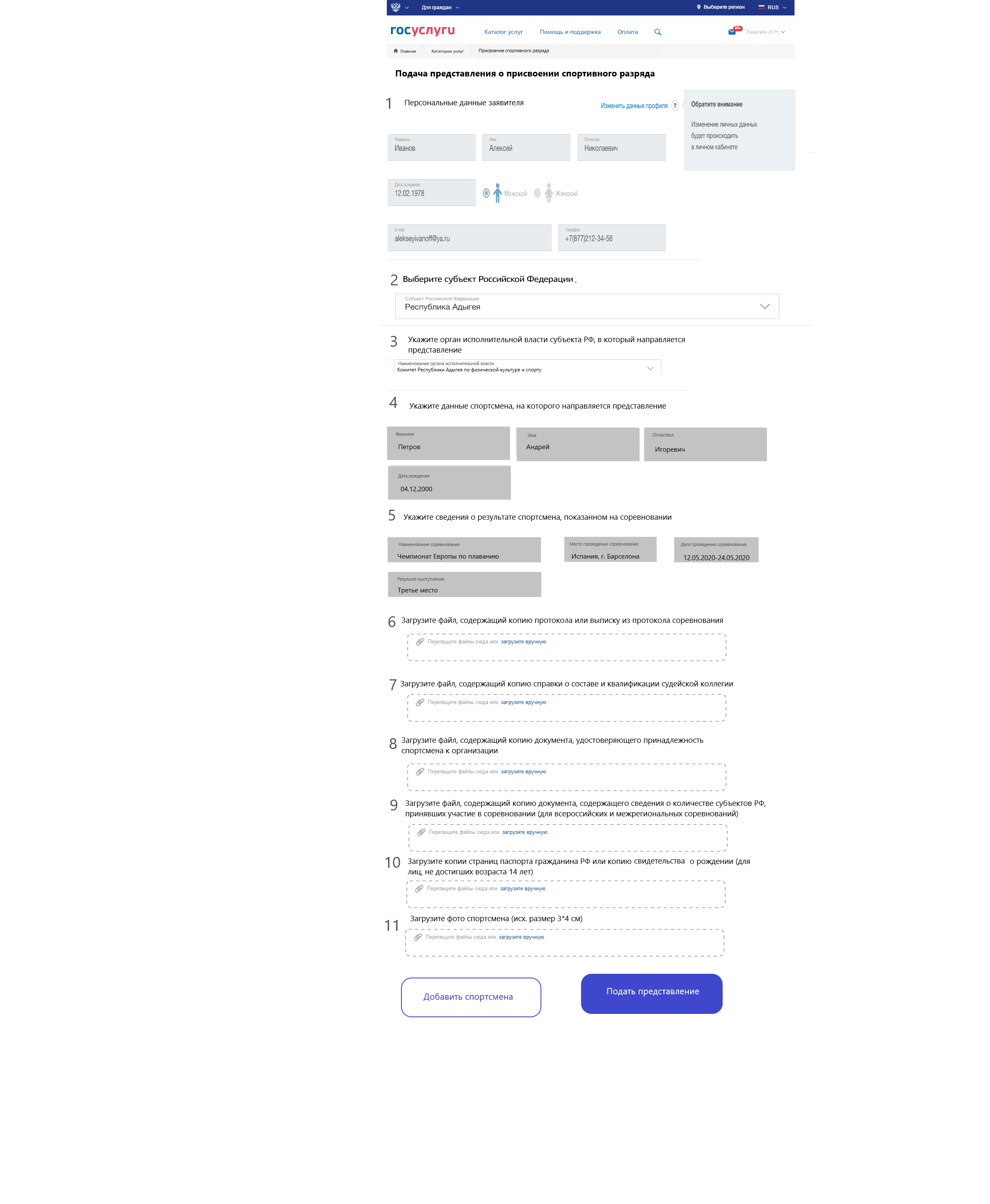 Макет формы подачи ходатайства на подтверждение спортивного разряда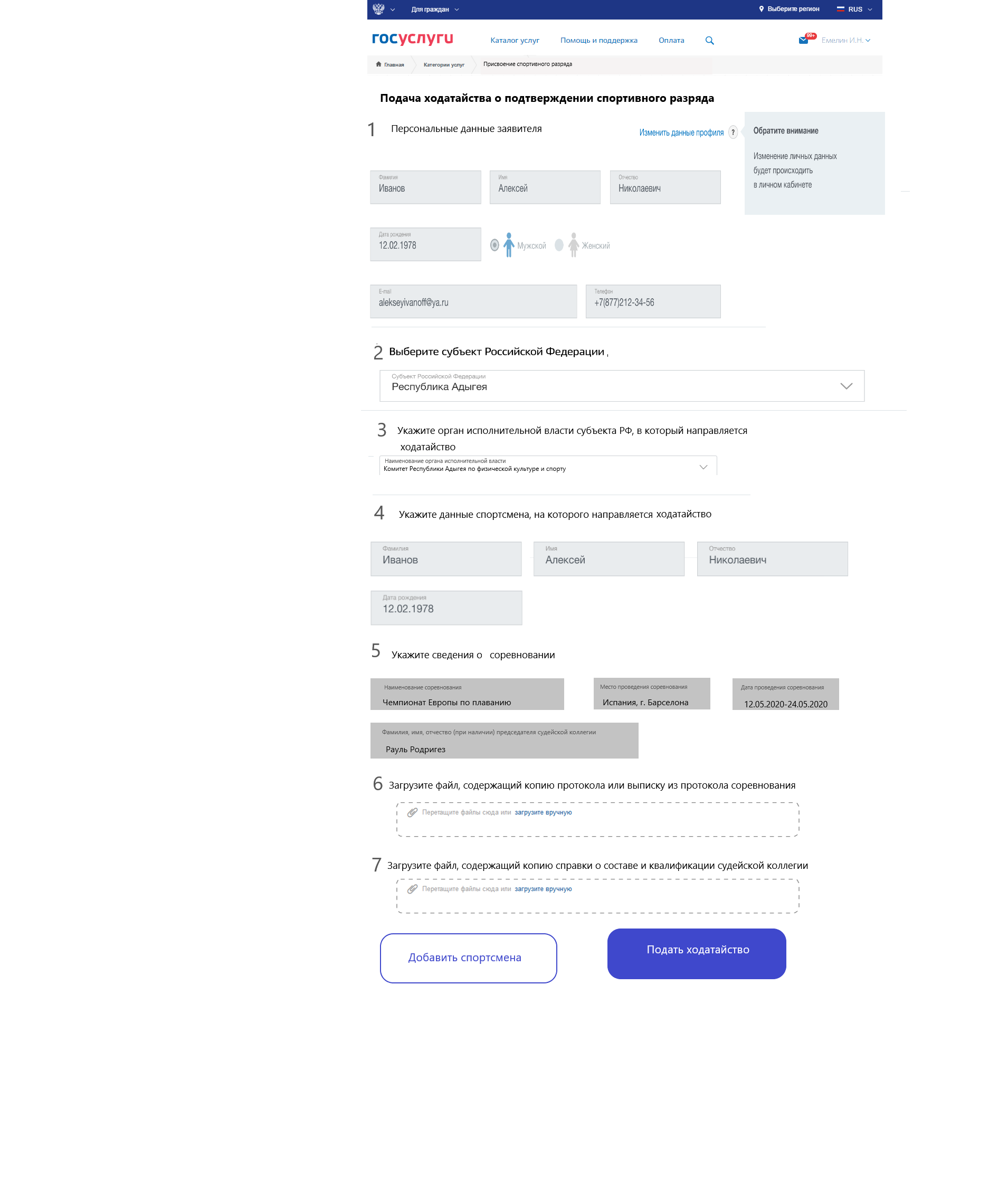 Об утверждении Административного регламента Администрации Олонецкого национального муниципального района по предоставлению муниципальной услуги «Присвоение спортивных разрядов»ФИО спортсменаДата рождения спортсменаПрисвоенный спортивный разрядВид спортаДата	вступления	в	силуприсвоенного спортивного разряда№ пункта
административного
регламентаНаименование основания для
отказа в соответствии с единым
стандартомРазъяснение причин отказа в
предоставлении услугиФИО спортсменаДата рождения спортсменаПодтвержденный спортивный разрядВид спортаДата вступления в силу подтвержденного спортивного разряда№ пункта
административного
регламентаНаименование основания для
отказа в соответствии с единым
стандартомРазъяснение причин отказа в
предоставлении услугиФИО спортсменаДата рождения спортсменаСпортивный разряд, в отношении которого принято решениеВид спортаДата вступления в силу решения о лишении/восстановлении спортивного разряда№ пункта
административного
регламентаНаименование основания для
отказа в соответствии с единым
стандартомРазъяснение причин отказа в
предоставлении услуги№ пункта
административногорегламентаНаименование основания для
отказа в соответствии с единым
стандартомРазъяснение причин
отказа в предоставлении
услуги№п/пПоказатели доступности и качества предоставления государственной услугиНормативное значение показателя Показатели доступности предоставления государственной услугиПоказатели доступности предоставления государственной услугиПоказатели доступности предоставления государственной услуги1.% заявителей, удовлетворенных графиком работы Уполномоченного органа100%2.% заявителей, ожидавших в очереди при подаче документов не более 15 минут100%3.Правдивость (достоверность) и полнота информации о предоставляемой услуге100%4.Простота и ясность изложения информационных и инструктивных документов (% заявителей, обратившихся за повторной консультацией)10%Показатели качества предоставления государственной услугиПоказатели качества предоставления государственной услугиПоказатели качества предоставления государственной услуги5.% заявителей, удовлетворенных качеством результатов труда сотрудников (профессиональное мастерство)100%6.Соблюдение сроков предоставления государственной услуги (% случаев предоставления услуги в установленный срок с момента приема документов)100%7.Количество обоснованных жалоб08.% заявителей, удовлетворенных культурой обслуживания (вежливостью) специалистами90%9.количество взаимодействий заявителя с должностными лицами21.______________   (Фамилия, имя)                                        ___________________(муниципальное образование)____________(спортивный разряд)2.______________   (Фамилия, имя)___________________(муниципальное образование)____________(спортивный разряд)1.______________   (Фамилия, имя)                                        ___________________(муниципальное образование)____________(спортивный разряд)2.______________   (Фамилия, имя)___________________(муниципальное образование)____________(спортивный разряд)1.______________   (Фамилия, имя)  ___________________(муниципальное образование)____________(спортивный разряд)2.______________   (Фамилия, имя)___________________(муниципальное образование)____________(спортивный разряд)1.______________   (Фамилия, имя)  ___________________(муниципальное образование)____________(спортивный разряд)2.______________   (Фамилия, имя)___________________(муниципальное образование)____________(спортивный разряд)